KS5 English LiteratureKS4 Media StudiesKS4 Language and LiteratureKS4 Detailed OutlineKS3 English Year 7 Detailed OverviewSkills Map - this is a sample of how we intend to use SOLO as an approach to understanding and demonstrating PROGRESS. Please use the guidance and resources on ItsLearning (Teaching and Learning section) to apply this to learning across all key stages in English, and with all new concepts. It should tie in with a DIRT (Dedicated Improvement and Reflection Time) approach to working with Feedback. Myths and Legends - Year 7This unit focuses on fostering an enjoyment of reading. It is our belief that reading regularly will make the greatest impact on a student’s ability to progress in English, hence our ‘You always have English homework’ posters that are displayed in every classroom. For this reason, teachers of the scheme should focus on making the experience enjoyable and linking in-class reading to independent reading. I would encourage teachers to read ‘The Rights of the Reader’ by Daniel Pennac.Whilst enjoyment of reading is the primary focus, the secondary focus is to prepare students for written responses that assess their reading. In KS1 and 2, they will have been assessed through guided reading - orally. The first half term should include chances to begin practising written responses that will be assess for reading. Comprehension activities, empathic responses and some Point and Evidence work would be a good place to start. There are many varied resources available both online in our shared areas or in the English offices and with individual teachers. Some time will need to be spent evaluating the resources prior to planning the scheme. There is a scheme for exploring narrative techniques in this folder which can be used as a basis for exploring any novel. Please add any resources you make to the folder for future use. For assessment, it is worth highlighting here that peer and self-assessment is as valuable a form of assessment as teacher assessment (often more valuable as it supports DIRT so well) and teachers are encouraged to use levels that are achieved through peer and self-assessment as frequently as possible. This will cut down on marking and also give students a sense of ownership and understanding as to how they progress. Incorporate DIRT time into your planning. History of English Language – Year 7Narrative Poetry - Year 7The narrative poetry scheme should follow on from or even intertwine with the History of English Language 2-week course and for that reason it is advisable to start the poetry scheme with Beowulf. This is the term to teach year 7 how to write an essay. They should produce a response to poetry first. Focus mainly on PEE as they will learn to deepen the paragraphs in year 8 (unless you have level 6 students who will need to deepen the paragraph now to hit level 6).  They must study the three named poems but anything else is up to you. The focus during the discursive essay is writing skills and it must be a different piece to the response to poetry. Refer back, as much as possible to previous learning - the planning/redrafting, the work on metaphors/similes. The anthologies with the three key poems can be found in the year 7 resource boxes. ShakespeareThis unit is, rightly, much more practical than the other Year 7 units. It is our belief that Shakespeare should, as far as possible, be ‘brought to life’ through practical approaches, particularly – though not exclusively – in Key Stage Three. For this reason, many of the activities below are best delivered in a more flexible space such as a drama studio or hall. That said, they can all be easily adapted to a normal classroom.Some teachers may be concerned by the strong emphasis on practical, speaking and listening, and drama-based work at the expense of written work, particularly the implications this has for the setting of regular homework. A neat solution is to use the diary sheet included in the Resources folder. Pupils could be asked to complete one of these after each lesson so that a written record of the key learning points can be kept in folders for future reference. An alternative to this could be to set the students a research project homework based on Shakespeare with an end-product emphasis e.g. create a Shakespeare display, reproduce the Globe, map Shakespearean London etc. There are many varied resources available both online in our Its Learning area or in the English offices and with individual teachers. Time will need to be spent evaluating the resources prior to planning the scheme. The assessments in term 3 centre on the end of year exams. Students will sit their exams in the week before TT half-term. Some of your time in the first half-term should be given over to preparing students, helping with ways to revise and making sure they know what is expected of them (but not too much time!!). If students cannot speak it, they cannot write it. Rather than focusing on written responses during this scheme, please support students in learning to talk in a critical way. They have learnt P4C in KS2, please build upon this. Encourage them to use subordinating conjunctions and discourse markers in their oral responses and allow students to practice improving their oral responses against the reading assessment focuses. This should be done in small group work (activities such as the Socratic circle would be beneficial) and peer-assessed with clear DIRT time to both allow students to understand what critical language sounds like and improve it and save you from having to do a lot of less effective written marking. Peer-marked levels can and should be entered on SIMS. Year 8 Detailed OverviewNovel Study – Year 8Natural World – Year 8Shakespeare and Film – Year 8Year 9 Detailed OverviewGothic Fiction – Year 9Voice of War – Year 9Modern Plays – Year 9Glossary of technical terms/acronyms to be taught to students during KS3.Conjunctions and discourse markers. A conjunction is a word that connects clauses of a sentence together. Whilst a conjunction can go at the beginning of a sentence (because I ate my dinner, I couldn’t manage ice cream), it has to be immediately followed by the clause that it is introducing. This is a good way to spot the difference between conjunctions and discourse markers (which are normally adverbs). Please see the examples below and the table with a (non-exhaustive) list of these different words. If in doubt, please ask someone before teaching these concepts to your students. Please also avoid using the word connective as we have found that it is causing some confusion. ExamplesWhenever I run, I get tired. I run. Therefore, I get tired. As you can see in example two, the word that connects the ideas in the two clauses is an adverb and doesn’t take its own clause. More explanation can be found here. As you teach the students to diagram sentences, the difference between these words should become very clear because they diagram very differently. Diagramming sentences is the best way to open this discussion. Term 1aTerm 1bTerm 1bTerm 2aTerm 2aTerm 2bTerm 2bTerm 3aTerm 3aTerm 3b Year 12Teacher 1Other dramaAO1, 2, 3Other dramaAO1, 2, 3Other dramaAO1, 2, 3Poetry movement / poetAO1, 2, 3Poetry movement / poetAO1, 2, 3Poetry movement / poetAO1, 2, 3Poetry movement / poetAO1, 2, 3Poetry movement / poetAO1, 2, 3Poetry movement / poetAO1, 2, 3Shakespeare AO1, 2Year 12AssessmentA1: Drama essay (AO1,2) A3: Drama essay(AO1,2,3)A5: Unseen poetry response (AO1,2)A5: Unseen poetry response (AO1,2)A7: Poetry movement essay (AO1,2,3)A7: Poetry movement essay (AO1,2,3)A9: Poetry Mock Exam (AO1,2,3)A9: Poetry Mock Exam (AO1,2,3)A11: Other drama (AO1,2,3)A11: Other drama (AO1,2,3)Year 12Teacher 2Prose Text 1AO1, 2, 3, 4Prose Text 1AO1, 2, 3, 4Prose Text 1AO1, 2, 3, 4Prose text 2AO1, 2, 3, 4Prose text 2AO1, 2, 3, 4Prose ConnectionsAO1, 2, 3, 4Prose ConnectionsAO1, 2, 3, 4CourseworkAO1, 2, 3, 4, 5To also include continuing prose connectionsCourseworkAO1, 2, 3, 4, 5To also include continuing prose connectionsCourseworkAO1, 2, 3, 4, 5To also include continuing prose connectionsYear 12AssessmentA2: Prose essay (AO1,2,3)A4: Prose essay (AO1, 2, 3) A6: Prose essay(AO1, 2, 3, 4)A4: Prose essay (AO1, 2, 3) A6: Prose essay(AO1, 2, 3, 4)A8: Prose essay (AO1, 2, 3, 4)A8: Prose essay (AO1, 2, 3, 4)A10: Poetry Mock (AO1, 2, 3, 4, 5)A10: Poetry Mock (AO1, 2, 3, 4, 5)A12: Mock examsA12: Mock examsBoth teachers collaborating should teach poems of the Decade and unseen poetry throughout the course. Do not leave this until the end of year 13 but pepper the course with it. Both teachers collaborating should teach poems of the Decade and unseen poetry throughout the course. Do not leave this until the end of year 13 but pepper the course with it. Both teachers collaborating should teach poems of the Decade and unseen poetry throughout the course. Do not leave this until the end of year 13 but pepper the course with it. Both teachers collaborating should teach poems of the Decade and unseen poetry throughout the course. Do not leave this until the end of year 13 but pepper the course with it. Both teachers collaborating should teach poems of the Decade and unseen poetry throughout the course. Do not leave this until the end of year 13 but pepper the course with it. Both teachers collaborating should teach poems of the Decade and unseen poetry throughout the course. Do not leave this until the end of year 13 but pepper the course with it. Both teachers collaborating should teach poems of the Decade and unseen poetry throughout the course. Do not leave this until the end of year 13 but pepper the course with it. Both teachers collaborating should teach poems of the Decade and unseen poetry throughout the course. Do not leave this until the end of year 13 but pepper the course with it. Both teachers collaborating should teach poems of the Decade and unseen poetry throughout the course. Do not leave this until the end of year 13 but pepper the course with it. Both teachers collaborating should teach poems of the Decade and unseen poetry throughout the course. Do not leave this until the end of year 13 but pepper the course with it. Both teachers collaborating should teach poems of the Decade and unseen poetry throughout the course. Do not leave this until the end of year 13 but pepper the course with it. Both teachers collaborating should teach poems of the Decade and unseen poetry throughout the course. Do not leave this until the end of year 13 but pepper the course with it. Year 13Teacher 1Shakespeare and the critical anthologyAO1, 2, 3, 5Shakespeare and the critical anthologyAO1, 2, 3, 5Shakespeare and the critical anthologyAO1, 2, 3, 5Shakespeare and the critical anthologyAO1, 2, 3, 5Comparative poetryAO1, 2, 4Comparative poetryAO1, 2, 4Comparative poetryAO1, 2, 4Comparative poetryAO1, 2, 4Revision and examsRevision and examsYear 13AssessmentA1: Shakespeare(AO1,2,3,5) A3: Drama MockA1: Shakespeare(AO1,2,3,5) A3: Drama MockA5: Comparative poetry (AO1,2,4)A5: Comparative poetry (AO1,2,4)A7: Other drama(AO1,2,3)A7: Other drama(AO1,2,3)Revision and examsRevision and examsYear 13Teacher 2CourseworkAO1, 2, 3, 4, 5CourseworkAO1, 2, 3, 4, 5Comparative PoetryAO1, 2, 4Comparative PoetryAO1, 2, 4RevisionRevisionRevisionRevisionRevision and examsRevision and examsYear 13AssessmentA2: Second draft of coursework(AO1,2,3,4,5)A2: Second draft of coursework(AO1,2,3,4,5)A4: Poetry / Prose Mock A6: Final coursework(AO1,2,3,4,5)A4: Poetry / Prose Mock A6: Final coursework(AO1,2,3,4,5)A8: Comparative Poetry (AO1,2,4)A8: Comparative Poetry (AO1,2,4)Revision and examsRevision and exams10Term 1a: 7.5 Weeks Term 1b: 7 weeks Term 2a: 6 weeksTerm 2b: 6 weeks Term 3a: 5 weeks Term 3b: 6 weeks 
(- 2 weeks for W.E)10Intro to Key Terms & Representation – Advertising, Film, Video Games, and Newspapers.
Unit 1 – A01, A02, A03
Unit 1, Section AAdvertising/Magazines & Male Gaze

Unit 1 – A01 & A02
Unit 1, Section ARepresentation in Music Videos

Unit 1 – A01 & A02
Unit 1, Section B Intro to Hollywood Franchises
Unit 2 – A01 & A02
Unit 2, Section BTelevision - Gavin and Stacey; and Weatherman Walking. Theories of gratification and why we watch TV.
Unit 2 – A01 & A02
Unit 2, Section A Short 2-Minute Film Application of theoretical knowledge to filming of individual coursework
Unit 3 – A03

10A1: Exam questions on Representation in the Media (A02)
 A2: Coursework
Pitch for film. (AO1/3)A3:Exam questions on Representation in Advertising (A02)A4: Coursework
RESEARCH task. Close Analysis of two films of similar genre (AO1/3) 
A5: Exam questions on Representation in Music Videos (A02)
A6: Coursework
PLANNING task. Storyboard (AO1/3)A7: Exam question Unit 2 Section A A8: Coursework
Portfolio – Research Task & Planning Task (Close Analysis & Storyboard) (ao1/3)A9: Exam question Unit 1A10: Coursework
Final Draft – Research Task & Planning Task (Close Analysis & Storyboard)
A11: FilmingA12: Mock Exam. 
No assessmentsWork ExperienceNOTES:Students will gain knowledge of key film terms, and how the media industry is run/presented.

Use the equipment to hook the students: intro to shot types, lighting, mise-en-scene etc.Students reinforce understanding of key concepts e.g. cinematography etc. Opportunity for photo/video editing on PS/PP.
Apply this knowledge to their coursework / analyse the two products of the similar genre which they intend to produce. Students focus on advertising and how gender is represented. Understanding of Mulvey’s male gaze. Students study a case study of one band and all the different aspects – see sample material Unit 1 – Section B Q4 Mark Scheme.Students understand one movie franchise. Marvel (Disney) .

Please note that franchise films to study must be no older than 10 years, as outlined in the curriculum. Students study Welsh TV. Gavin and Stacy and Weatherman Walking explore Welsh culture and ideas of representation. 

Understand television broadcast companies and how they produce TV shows. Understand why we watch TV, and how it is part of our lives.Students will begin producing their short films in this time. Mark them based upon their application of key concepts that are present within their short films. KeyConcepts:Cinematography – angles and shot typesMise-en-scene – all aspectEditing – different cuts +purposeSound – diegetic / nonRepresentationApplication of learnt concepts to practical film making: use of camera & editing on AdobeUnderstanding of connotationsMulvey’s Male Gaze TheoryFormal Essay style writing for Media Genre – general understandingGender roles & stereotypesColour connotationsNarrative styles in music videosGoodwin’s 6 Key Area of Music Video AnalysisUnderstanding of star personaUnderstanding of iconography & codes and conventionsGratification Theory: all 4 areasStoryboardthat site – for storyboard courseworkBlockbuster audiences vs niche audiencesElements of movie franchisesClarification of job roles in filmsHow do film & TV fund projectsPropp’s Character TheoryTodorov’s Narrative TheoryStrauss’s Binary Opposition TheoryUnderstanding of film marketingRepresentation of an area / societySitcom narrative structuresApplication of theories to sitcom format: Todorov, Propp’s, Gratification.Themes in relation to settingFull understanding of the variety of Adobe Programs if not already covered:Adobe Premiere ProAdobe After EffectsAdobe Photoshop11Term 1a: 7.5 Weeks Term 1b: 7 weeks Term 2a: 6 weeksTerm 2b: 6 weeks Term 3a: 5 weeks Term 3b: 6 weeks 
(- 2 weeks for W.E)11Focus: Revision of U1 different Media – e.g. Video Games.E.g. How is the damsel in distress trope or female sidekick damaging in games?Unit Focus: Unit 1 - A01 & A02
Exam questions addressed: 
Unit 1, Section A Focus: Radio Production – Why do people listen to radio presenters? 

Unit Focus: Unit 2 - A01 & A02
Exam questions addressed: 
Unit 2, Section BFocus: Editing Skills 
Unit Focus: Unit 3 – A03
Exam Focus: Unit 3Aside from editing time, revisit any areas that have yet to be reviewed.E.g. Print Media – comparison of same news article from two very different sources (The Guardian & The Sun) U1 – SAFocus: Social Media and PromotionHow are Facebook and Twitter used for promotion? #bandpage #followers
Unit Focus: Unit 1 – A01 & A02
Exam Focus: Unit 1, Section B Q3Focus: Exam Prep

Unit Focus: Unit 1 & Unit 2 – A01 & A02
Exam Focus: Unit 1 & 2 - all Sections11A1: Exam question unit 1A2: Coursework
Production editing and planning for reshootsA3: Exam question Unit 2 A4: Coursework 
 First Draft - Film Script (500 w)
Shooting the production
Making notes for the reflective analysis throughout e.g. WWW and EBI.A5: Mock ExamA6: Coursework
Final production and first draft Reflective analysisA7: Exam questions Unit 1 & Unit 2 A8: CourseworkFinal portfolio complete mark
A9: Exam questions Unit 1A10: Exam questions Unit 2NOTES:Students will revisit their understanding of Unit 1. Here you must address any key skills/media forms not fully covered previously for Unit 1.For example, if you’ve focussed on advertising in the past, this is the perfect opportunity to tackle representation and understanding of: newspapers / video games etcStudents will revisit their understanding of Unit 2. Here you must address any key skills/media forms not fully covered previously for Unit 2.For example, if you’ve focussed on one movie from your chosen franchise, possibly open them up to more. Watch similar television programs to see if the same theories/representations apply in them.Students will now edit together their production. They will likely encounter errors - as is always the case - and will begin to see what needs to be changed before the project is finalised.Any final reshoots absolutely must take place during this time, in order to allow them time to edit the extra shots they collect.Whilst students are finishing their coursework, you should revisit any concepts they may have struggled with previously. It is advisable that you have them sit a final mock for both Units 1 & 2. 
By this point, all coursework should be finished and should be ready to send to the Exam Board. Prepare the cover sheets and create physical copies of the coursework portfolio.

Students should be focussed on exam prep and revisiting key concepts and theories. Basics: Cinematography, Mise-en-scene, Editing, Sound. Representation (individual, groups & area)Understanding of connotations Mulvey’s Male Gaze TheoryFormal Essay style writing for Media Genre Gender roles & stereotypesColour connotationsGratification Theory: all 4 areasPropp’s Character TheoryTodorov’s Narrative TheoryStrauss’s Binary Opposition TheorySound. Representation (individual, groups & area)Understanding of connotations Gratification Theory: all 4 areasNarrative styles in music videosGoodwin’s 6 Key Area of Music Video AnalysisUnderstanding of star personaGenreBroadcasting / how radio shows are presented.How do they promote and fund radio. Knowledge of hashtag.Typography – fonts, position - importanceRepresentation (individual, groups & area)Understanding of connotations Mulvey’s Male Gaze TheoryGender roles & stereotypesColour connotationsGratification Theory: all 4 areasFull understanding of the variety of Adobe Programs needed if not already covered:Adobe Premiere ProAdobe After EffectsAdobe PhotoshopHastags #promotionSocial media for promotionFunding through likes / promotionDemands of the record label / production Cross media promotionGratification Theory: all 4 areasPromotional ActivityInteractivity: live chats, sharing etc.Establishing a communityPromotional interviewsRevision of all key concepts and theories. N/AYear 10Term 1a: 7.5 Weeks Term 1b: 7 weeks Term 2a: 6 weeksTerm 2b: 6 weeks Term 3a: 5 weeks Term 3a: 5 weeks Term 3b: 6 weeks 
(- 2 weeks for W.E)Term 3b: 6 weeks 
(- 2 weeks for W.E)Year 10Language Focus: Descriptive Writing
AOs to cover: W1-5, R1,2,4
Exam questions addressed: P1Q2d, P2Q2Language Focus: Comprehension
AOs to cover: R1,2,4,5
Exam questions addressed: P1Q1a-e, P1Q2a-cLanguage Focus: Narrative Writing 
AOs to cover: W1-5
Exam questions addressed: P2Q2Language Focus: Writing a summary
AOs to cover: R1,2,5, W2,3,5
Exam questions addressed: P1Q1f Language Focus: Directed/Extended Writing, to include different purposes (persuasive/discursive/argumentative)
AOs to cover: W1-5, R1,2,3,5
Exam questions addressed: P1Q3, P2Q1Language Focus: Directed/Extended Writing, to include different purposes (persuasive/discursive/argumentative)
AOs to cover: W1-5, R1,2,3,5
Exam questions addressed: P1Q3, P2Q1Language Focus: Directed/Extended Writingto include the different text types
(speech, report, journal, interview, article) 
AOs to cover: W1-5, R1,2,3,5
Exam questions addressed: P1Q3, P2Q1Language Focus: Directed/Extended Writingto include the different text types
(speech, report, journal, interview, article) 
AOs to cover: W1-5, R1,2,3,5
Exam questions addressed: P1Q3, P2Q1Year 10Literature Focus: Paper 4 Unseen Poetry and Prose  (feel free to use the set poems for Paper 1 as preparation, please check the syllabus for the named poems)Literature Focus: Paper 4 Unseen Poetry and Prose  (feel free to use the set poems for Paper 1 as preparation, please check the syllabus for the named poems)Literature Focus: Paper 3 Drama Paper (Open text). Choose from (2022): Crumbs from the Table of JoyThe CrucibleJourney’s EndTwelfth NightOthelloLiterature Focus: Paper 3 Drama Paper (Open text). Choose from (2022): Crumbs from the Table of JoyThe CrucibleJourney’s EndTwelfth NightOthelloLiterature Focus: Paper 3 Drama Paper (Open text). Choose from (2022): Crumbs from the Table of JoyThe CrucibleJourney’s EndTwelfth NightOthelloLiterature Focus: Paper 4 Unseen Poetry and Prose (feel free to use the set poems for Paper 1 as preparation, please check the syllabus for the named poems) Literature Focus: Paper 4 Unseen Poetry and Prose (feel free to use the set poems for Paper 1 as preparation, please check the syllabus for the named poems) Literature Focus: Paper 4 Unseen Poetry and Prose (feel free to use the set poems for Paper 1 as preparation, please check the syllabus for the named poems) Year 10A1:Descriptive writing 
W1, W2, W3, W4, W5 (Use P2Q2 mark scheme) (Mark out of 40)
A2: Unseen Poem question from Paper 4Use the mark scheme for the exam paper to give a mark out of 25 A3: Comprehension task
R1, R2, R5(Use P1Q1a-f mark scheme)(Mark out of 30)A4: Unseen Prose question from Paper 4 Use the mark scheme for the exam paper to give a mark out of 25 A5: Narrative writing
W1, W2, W3, W4, W5(Use P2Q2 mark scheme)(Mark out of 40)
A6: Drama question from Paper 3Use the mark scheme for the exam paper to give a mark out of 25A7: Persuasive letter(Directed Writing)
W1, W2, W3, W4, W5 and R1, R2, R3 and R5(Use P1Q3 mark scheme)(Mark out of 25)A8: Drama QuestionUse the mark scheme for the exam paper to give a mark out of 25A9: Language Mock Exam Paper 1
All Ws and all Rs
A10: Language Mock Exam Paper 2 
All Ws and all RsA11: Literature Mock Exam Paper 3 Use the mark scheme for the exam paper to give a mark out of 25A12: Written speech (Extended Response) 
R1, R2, R3 and W1, W2, W3, W4, W5 (Use P2Q1 mark scheme)(Mark out of 40)

A11: Literature Mock Exam Paper 3 Use the mark scheme for the exam paper to give a mark out of 25A12: Written speech (Extended Response) 
R1, R2, R3 and W1, W2, W3, W4, W5 (Use P2Q1 mark scheme)(Mark out of 40)

Year 11Term 1a: 7.5 Weeks Term 1b: 7 weeks Term 2a: 6 weeksTerm 2b: 6 weeks Term 2b: 6 weeks Term 3a: 6 weeks 
(- 1 week for study leave)Term 3a: 6 weeks 
(- 1 week for study leave)Term 3b: 6 weeks 
(Study Leave for Year 11)Year 11Language Focus: Language effects 
AOs to cover: R1,2,4 
Exam questions addressed: P1Q2dLanguage Focus: Comprehension and Summary 
AOs to cover: R1,2,5, W2,3,5
Exam questions addressed: P1Q1Language Focus: Revisit descriptive and narrative writing 
AOs to cover: W1-5, R1,2,3,5
Exam questions addressed: P2Q2Language Focus: Revisit Extended Response Writing  
AOs to cover: R1,2,3 W1-5
Exam questions addressed: P1Q3Language Focus: Revisit Extended Response Writing  
AOs to cover: R1,2,3 W1-5
Exam questions addressed: P1Q3Language Focus: Revision and exam practice Language Focus: Revision and exam practice Year 11Literature Focus: Paper 1 Prose. Choose from (2022):Jane Eyre, Purple Hibiscus, Washington Square, Their Eyes Were Watching God, The Namesake, Nineteen Eighty-Four ,  Life of Pi, Stories of Ourselves (check which 10 stories in syllabus)Literature Focus: Paper 1 Prose. Choose from (2022):Jane Eyre, Purple Hibiscus, Washington Square, Their Eyes Were Watching God, The Namesake, Nineteen Eighty-Four ,  Life of Pi, Stories of Ourselves (check which 10 stories in syllabus)Literature Focus: Paper 1 Prose. Literature Focus: Paper 1 Poetry (make sure any outstanding poems are covered in this half term)Literature Focus: Paper 1 Poetry (make sure any outstanding poems are covered in this half term)Literature Focus: Revision and exam practice Literature Focus: Revision and exam practice Year 11A1: Language effects question 
R1, R2, R4 (Use P1Q2d mark scheme)(Mark out of 15)
A2: Paper 1 Prose response Use the mark scheme for the exam paper to give a mark out of 25 A3: Comprehension and Summary writing 
R1, R2, R5 and W2, W3, W5 (Use P1Q1 mark scheme)(Mark out of 30)A4: Language Mock Exam Paper 1 
R1,2,3 W1-5 (Use P1Q3 exam mark scheme)(Mark out of 25)A5: Language Mock Exam Paper 2
W1-5, R1,2,3,5 (Use P2Q2 exam mark scheme)(Mark out of 40)
A6: Literature Mock Exam Paper 1Use the mark scheme for the exam paper to give a mark out of 25 A7: Drama question from Paper 3Use the mark scheme for the exam paper to give a mark out of 25 A8: Paper 1 Prose response Use the mark scheme for the exam paper to give a mark out of 25A9: P1 Q3
Assessed using: Exam mark scheme and grade boundaries 
A10: Poetry question from Paper 1
Use the exam mark schemeA9: P1 Q3
Assessed using: Exam mark scheme and grade boundaries 
A10: Poetry question from Paper 1
Use the exam mark schemeUnit Title Paper 1 – Question 1 Comprehension and summary task (30 marks) AOs relevantReading – 15 marks Reading – 10 marks Writing – 5 marks Note: the new syllabus separates this question into a series of sub-questionsComprehension task:R1 - demonstrate understanding of explicit meanings R2 - demonstrate understanding of implicit meanings and attitudesR5 – select and use information for specific purposes Summary task: R1 - demonstrate understanding of explicit meanings R2 - demonstrate understanding of implicit meanings and attitudesR5 – select and use information for specific purposes W2 – organise and structure ideas and opinions for deliberate effect W3 - use a range of appropriate vocabulary and sentence structures appropriate to context W5 – make accurate use of spelling, punctuation and grammar AOs relevantReading – 15 marks Reading – 10 marks Writing – 5 marks Note: the new syllabus separates this question into a series of sub-questionsComprehension task:R1 - demonstrate understanding of explicit meanings R2 - demonstrate understanding of implicit meanings and attitudesR5 – select and use information for specific purposes Summary task: R1 - demonstrate understanding of explicit meanings R2 - demonstrate understanding of implicit meanings and attitudesR5 – select and use information for specific purposes W2 – organise and structure ideas and opinions for deliberate effect W3 - use a range of appropriate vocabulary and sentence structures appropriate to context W5 – make accurate use of spelling, punctuation and grammar AOs relevantReading – 15 marks Reading – 10 marks Writing – 5 marks Note: the new syllabus separates this question into a series of sub-questionsComprehension task:R1 - demonstrate understanding of explicit meanings R2 - demonstrate understanding of implicit meanings and attitudesR5 – select and use information for specific purposes Summary task: R1 - demonstrate understanding of explicit meanings R2 - demonstrate understanding of implicit meanings and attitudesR5 – select and use information for specific purposes W2 – organise and structure ideas and opinions for deliberate effect W3 - use a range of appropriate vocabulary and sentence structures appropriate to context W5 – make accurate use of spelling, punctuation and grammar AOs relevantReading – 15 marks Reading – 10 marks Writing – 5 marks Note: the new syllabus separates this question into a series of sub-questionsComprehension task:R1 - demonstrate understanding of explicit meanings R2 - demonstrate understanding of implicit meanings and attitudesR5 – select and use information for specific purposes Summary task: R1 - demonstrate understanding of explicit meanings R2 - demonstrate understanding of implicit meanings and attitudesR5 – select and use information for specific purposes W2 – organise and structure ideas and opinions for deliberate effect W3 - use a range of appropriate vocabulary and sentence structures appropriate to context W5 – make accurate use of spelling, punctuation and grammar AOs relevantReading – 15 marks Reading – 10 marks Writing – 5 marks Note: the new syllabus separates this question into a series of sub-questionsComprehension task:R1 - demonstrate understanding of explicit meanings R2 - demonstrate understanding of implicit meanings and attitudesR5 – select and use information for specific purposes Summary task: R1 - demonstrate understanding of explicit meanings R2 - demonstrate understanding of implicit meanings and attitudesR5 – select and use information for specific purposes W2 – organise and structure ideas and opinions for deliberate effect W3 - use a range of appropriate vocabulary and sentence structures appropriate to context W5 – make accurate use of spelling, punctuation and grammar Skills to be coveredFinding explicit meanings/information in textsFinding implicit meanings/information in texts InferenceLocating and selecting information in a text for a specific purpose Turning notes into a summary Synthesis Key writing skills of:Voice / Purpose / Audience Punctuation: commas to mark clauses, apostrophes, colons, semi-colons, full stopsSentence construction and effects, including types of sentences (simple, compound and complex)Paragraphing and cohesionConnectivesFormality and informalityRegister Vocabulary, including synonyms NotesPractice using news articles, TED talks and other texts to select information and turn into a new text. Set up vocabulary.com for your class to prepare for the vocab part. Set up vocabularuy.com to improve vocab. The comprehension books in room 201/2 are good for these (yellow ones) – old fashioned but helpful.Unit Title Paper 1 – Question 2 Short answer questions and language task (25 marks)AOs relevantReading – 10 marksReading – 15 marks Short answer questions These will be short answer questions R1 – demonstrate understanding of explicit meanings R2 – demonstrate understanding of implicit meanings and attitudes R4 - demonstrate understanding of how writers achieve effects and influence readers Language task R1 – demonstrate understanding of explicit meanings R2 – demonstrate understanding of implicit meanings and attitudes R4 - demonstrate understanding of how writers achieve effects and influence readers AOs relevantReading – 10 marksReading – 15 marks Short answer questions These will be short answer questions R1 – demonstrate understanding of explicit meanings R2 – demonstrate understanding of implicit meanings and attitudes R4 - demonstrate understanding of how writers achieve effects and influence readers Language task R1 – demonstrate understanding of explicit meanings R2 – demonstrate understanding of implicit meanings and attitudes R4 - demonstrate understanding of how writers achieve effects and influence readers AOs relevantReading – 10 marksReading – 15 marks Short answer questions These will be short answer questions R1 – demonstrate understanding of explicit meanings R2 – demonstrate understanding of implicit meanings and attitudes R4 - demonstrate understanding of how writers achieve effects and influence readers Language task R1 – demonstrate understanding of explicit meanings R2 – demonstrate understanding of implicit meanings and attitudes R4 - demonstrate understanding of how writers achieve effects and influence readers AOs relevantReading – 10 marksReading – 15 marks Short answer questions These will be short answer questions R1 – demonstrate understanding of explicit meanings R2 – demonstrate understanding of implicit meanings and attitudes R4 - demonstrate understanding of how writers achieve effects and influence readers Language task R1 – demonstrate understanding of explicit meanings R2 – demonstrate understanding of implicit meanings and attitudes R4 - demonstrate understanding of how writers achieve effects and influence readers AOs relevantReading – 10 marksReading – 15 marks Short answer questions These will be short answer questions R1 – demonstrate understanding of explicit meanings R2 – demonstrate understanding of implicit meanings and attitudes R4 - demonstrate understanding of how writers achieve effects and influence readers Language task R1 – demonstrate understanding of explicit meanings R2 – demonstrate understanding of implicit meanings and attitudes R4 - demonstrate understanding of how writers achieve effects and influence readers Skills to be coveredHow to analyse language and its effects. This could include looking at:Interesting vocabularyImagery (similes, personification etc.)Sensory language How mood and atmosphere is created through language and/or structure Use of short sentences for effectsRepetition of words or phrases in a text and effects Punctuation for effect Emotive language Implicit and explicit meanings for character and setting Effect of punctuation on a text Notes Everything you do for the second section of this should be centered on the effect the language has. Use a variety of texts to prepare for this question: fiction texts, news articles, passages, TED talks etc. and comment on the effect of interesting vocabulary within the text. Set up vocabulary.com for your class to prepare for the vocab part. Unit Title Paper 1 – Question 3 Extended response to reading (25 marks) AOs relevantReading - 15 Writing - 10   R1 - demonstrate understanding of explicit meanings R2 - demonstrate understanding of implicit meanings and attitudesR3 – analyse, evaluate and develop facts, ideas and opinions, using appropriate support from the text. W1 – articulate experience and express what is thought, felt and imagined W2 – organise and structure ideas and opinions for deliberate effect W3 – use a range of vocabulary and sentence structures appropriate to context W4 – use register appropriate to context W5 – make accurate use of spelling, punctuation and grammar AOs relevantReading - 15 Writing - 10   R1 - demonstrate understanding of explicit meanings R2 - demonstrate understanding of implicit meanings and attitudesR3 – analyse, evaluate and develop facts, ideas and opinions, using appropriate support from the text. W1 – articulate experience and express what is thought, felt and imagined W2 – organise and structure ideas and opinions for deliberate effect W3 – use a range of vocabulary and sentence structures appropriate to context W4 – use register appropriate to context W5 – make accurate use of spelling, punctuation and grammar AOs relevantReading - 15 Writing - 10   R1 - demonstrate understanding of explicit meanings R2 - demonstrate understanding of implicit meanings and attitudesR3 – analyse, evaluate and develop facts, ideas and opinions, using appropriate support from the text. W1 – articulate experience and express what is thought, felt and imagined W2 – organise and structure ideas and opinions for deliberate effect W3 – use a range of vocabulary and sentence structures appropriate to context W4 – use register appropriate to context W5 – make accurate use of spelling, punctuation and grammar AOs relevantReading - 15 Writing - 10   R1 - demonstrate understanding of explicit meanings R2 - demonstrate understanding of implicit meanings and attitudesR3 – analyse, evaluate and develop facts, ideas and opinions, using appropriate support from the text. W1 – articulate experience and express what is thought, felt and imagined W2 – organise and structure ideas and opinions for deliberate effect W3 – use a range of vocabulary and sentence structures appropriate to context W4 – use register appropriate to context W5 – make accurate use of spelling, punctuation and grammar AOs relevantReading - 15 Writing - 10   R1 - demonstrate understanding of explicit meanings R2 - demonstrate understanding of implicit meanings and attitudesR3 – analyse, evaluate and develop facts, ideas and opinions, using appropriate support from the text. W1 – articulate experience and express what is thought, felt and imagined W2 – organise and structure ideas and opinions for deliberate effect W3 – use a range of vocabulary and sentence structures appropriate to context W4 – use register appropriate to context W5 – make accurate use of spelling, punctuation and grammar Skills to be coveredFinding explicit information and meanings Finding implicit information and meanings SynonymsParaphrasing Reading skills of skimming/scanning for particular information How to select the right informationHow to write a summary of a text Synthesis How to take bullet point notes that relate to the question Connectives to link and develop points and ideasPunctuation to structureSentence and paragraph structure, including cohesionVocabulary Notes Use TED talks, news articles, past paper passages etc. to practise taking notes of the key ideas and then summarising them.  Practise paraphrasing a variety of different extracts from texts.Set up vocabulary.com for your class to prepare for the vocab part. Term 1a: 7weelsTerm 1a: 7weelsTerm 1b: 7 weeks Term 1b: 7 weeks Term 2a: 6 weeksTerm 2a: 6 weeksTerm 2a: 6 weeksTerm 2b: 6 weeks Term 2b: 6 weeks Term 3a: 5 weeks Term 3b: 6 weeks Term 3b: 6 weeks see Appendix E
Year 7Myths and Legends
A1 talking in role 
(slaf 3)
A2  writing to persuade (DAFOREST)
(waf 2, 3, 4, 6) 
A3 S&L - individual presentation 
(slaf 1)Myths and Legends cont.A4 writing to narrate 
(waf 1, 2, 5, 7)A5 talking about talking (slaf4)A6 Reading response essay
(raf 2, 3, 5, 6)Myths and Legends cont.A4 writing to narrate 
(waf 1, 2, 5, 7)A5 talking about talking (slaf4)A6 Reading response essay
(raf 2, 3, 5, 6)History of the English LanguageHistory of the English LanguageNarrative Poetry
A7 writing a discursive essay 
(waf 3, 4, 5, 6)
A8 reading in class responses
(raf 4, 7)Narrative Poetry 
A9 writing a ballad 
(waf 1, 2, 7, 8)
A10 S&L - Group debate 
(slaf 2)Narrative Poetry 
A9 writing a ballad 
(waf 1, 2, 7, 8)
A10 S&L - Group debate 
(slaf 2)Introduction to Shakespeare 
A11 writing end of year exam 
(Single overall level)
A12 reading end of year exam 
(Single overall level)Introduction to Shakespeare 
A11 writing end of year exam 
(Single overall level)
A12 reading end of year exam 
(Single overall level)Introduction to Shakespeare 
A11 writing end of year exam 
(Single overall level)
A12 reading end of year exam 
(Single overall level)see Appendix E
Year 8Novel Study 
A1 S&L group discussion(slaf2)A2 exploring character in role(slaf3)A3 writing to narrate
(all wafs)
Novel Study cont.A4 S&L - individual presentation
(SLAF1)
A5 reading response to prose
(raf 3, 5, 6)
A6 10 bullet points and a summary 
(raf 2)Novel Study cont.A4 S&L - individual presentation
(SLAF1)
A5 reading response to prose
(raf 3, 5, 6)
A6 10 bullet points and a summary 
(raf 2)The Natural World
A7 writing a newspaper article 
(waf 2, 3, 4, 6)
A8 S&L - group bulletin 
(slaf 3, 4)The Natural World
A7 writing a newspaper article 
(waf 2, 3, 4, 6)
A8 S&L - group bulletin 
(slaf 3, 4)The Natural World
A7 writing a newspaper article 
(waf 2, 3, 4, 6)
A8 S&L - group bulletin 
(slaf 3, 4)The Natural World cont. 
A9 writing to describe  
(waf 1, 5, 7, 8)  
A10 reading response to a poem  
(raf 2, 4, 5, 6,7)The Natural World cont. 
A9 writing to describe  
(waf 1, 5, 7, 8)  
A10 reading response to a poem  
(raf 2, 4, 5, 6,7)Shakespeare and Film
A11 writing end of year exam
(Single overall level)
A12 reading end of year exam 
(Single overall level)Shakespeare and Film
A11 writing end of year exam
(Single overall level)
A12 reading end of year exam 
(Single overall level)Shakespeare and Film
A11 writing end of year exam
(Single overall level)
A12 reading end of year exam 
(Single overall level)see Appendix E
Year 9Gothic Fiction A1 S&L exploring character in role(slaf3)A2  Talking about how we talk (slaf4)
A3 writing opening chapter
(all wafs) Gothic Fiction cont.
A4 S&L - academic discussion of text
(slaf2) A5 10 bullet points and a summary 
(raf 2)
A6 response to gothic fiction
(raf 5, 6, 7) Gothic Fiction cont.
A4 S&L - academic discussion of text
(slaf2) A5 10 bullet points and a summary 
(raf 2)
A6 response to gothic fiction
(raf 5, 6, 7) Voices of War
A7 writing to argue/persuade
(waf 2, 5, 6, 7)
A8 S&L - speech delivery 
(slaf 1, 4)Voices of War
A7 writing to argue/persuade
(waf 2, 5, 6, 7)
A8 S&L - speech delivery 
(slaf 1, 4)Voices of War
A7 writing to argue/persuade
(waf 2, 5, 6, 7)
A8 S&L - speech delivery 
(slaf 1, 4)Voices of War cont.
A9 reading empathic letter in response to text (IGCSE style)
(raf 2, 3)
A10 reading poetry essay
(raf 4, 5, 6, 7)Voices of War cont.
A9 reading empathic letter in response to text (IGCSE style)
(raf 2, 3)
A10 reading poetry essay
(raf 4, 5, 6, 7)Modern Drama
A11 writing end of year exam
(single overall level)
A12 reading end of year exam
(single overall level)
Modern Drama
A11 writing end of year exam
(single overall level)
A12 reading end of year exam
(single overall level)
Modern Drama
A11 writing end of year exam
(single overall level)
A12 reading end of year exam
(single overall level)
Term 1Term 12a1Term 2Term 2Term 2ShakespeareYear 7Myths and LegendsMyths and Legends, Manx folk stories, Ghost stories, Hydra by Robert SwindellsMyths and LegendsMyths and Legends, Manx folk stories, Ghost stories, Hydra by Robert SwindellsHistory of the English LanguageNarrative Poetry The Lady of Shalott.  Jabberwocky. Beowulf. Can use ‘Literacy through texts 2’ ballads section. Can use any of the anthologies on year 7 shelf. Narrative Poetry The Lady of Shalott.  Jabberwocky. Beowulf. Can use ‘Literacy through texts 2’ ballads section. Can use any of the anthologies on year 7 shelf. Narrative Poetry The Lady of Shalott.  Jabberwocky. Beowulf. Can use ‘Literacy through texts 2’ ballads section. Can use any of the anthologies on year 7 shelf. Active Shakespeare - MAGICMidsummer Night’s Dream. Tempest. Macbeth. Can be extract based. No requirement to read a whole play. To include writing to instruct and preparation for examsAssessmentsSee individual scheme plans for assessment requirements A1 talking in role 
(slaf 3)
A2  writing to persuade (DAFOREST)
(waf 2, 3, 4, 6) 
A3 S&L - individual presentation 
(slaf 1) A4 writing to narrate
(waf 1, 2, 5, 7)A5 talking about talking (slaf4)A6 Reading response essay
(raf 2, 3, 5, 6)A7 writing a discursive essay(waf 3,4,5,6)A8  S&L - Group debate(slaf 2)A7 writing a discursive essay(waf 3,4,5,6)A8  S&L - Group debate(slaf 2)A7 writing a discursive essay(waf 3,4,5,6)A8  S&L - Group debate(slaf 2)A9 writing a ballad(waf 1, 2, 7, 8)A10 reading in-class response(raf 4, 7)A11 writing end of year exam(single grade)A12 reading end of year exam (single grade)Skills and ConceptsWriting / Speaking and Listening The different registers - formality in writing  (Waf2, Raf5/6)Planning, drafting and revising (Waf1/3)Describing accurately and evocatively (Waf1, Raf5/6)Using hooking techniques to engage the reader (Waf1, Raf4/5/6)Extending vocabulary through redrafting  (Waf7)Writing in the style of a review (Waf2 but involves all Wafs)Using conjunctions to link thoughts and build an argument (Waf5, Raf4)Identify and comment orally on language including explaining effects (Raf5)Paragraphing for change of topic/place/time/speaker/idea (Waf4, Raf4)Revision of end punctuation - full stops, exclamation marks, questions marks, speech marks (waf6)The use of brackets to add additional information and to make asides (Waf6)Selecting information from a larger text to summarise a key idea/character (Raf2)Describing accurately and evocatively (Waf1, Raf5/6)Identify and comment orally on structure including explaining effects (Raf4)Making correct inferences and deductions based on evidence (Raf3)Cultural experiences impact on meanings (Raf7)Development of key ideas (Waf1)Creating a counter-argument and anticipating reader reactions (Waf2)Summarising and organising material (Raf2)Using conjunctions for cohesion (adding on to ‘a range of conjunctions’ in term 1) (Waf5)Experiment with linear and non-linear storytelling through narrative poem (waf3)Explore the impact of figurative language (Raf3, 5, 6)Consider the impact of rhythm and rhyme in poetry (Raf6)Trace how the narrative form has changed over time → oral epic → Beowulf → ballad → Jabberwocky (and any other poems you wish to insert inbetween) (Raf7)Using role, intonation, tone, volume, mood, silence, stillness and action to add impact (slaf3)Using a PEE structure (point, evidence, explain) (raf 5,6)Foster an enthusiasm for ShakespeareExplore ideas, texts and issues through a variety of dramatic approaches and conventionsIdentify representations of magic and power Work on their own and with others to develop dramatic Write to instructidentify some of the changes that have happened in the English language over timeSkills and ConceptsWriting / Speaking and Listening The different registers - formality in writing  (Waf2, Raf5/6)Planning, drafting and revising (Waf1/3)Describing accurately and evocatively (Waf1, Raf5/6)Using hooking techniques to engage the reader (Waf1, Raf4/5/6)Extending vocabulary through redrafting  (Waf7)Writing in the style of a review (Waf2 but involves all Wafs)Using conjunctions to link thoughts and build an argument (Waf5, Raf4)Identify and comment orally on language including explaining effects (Raf5)Paragraphing for change of topic/place/time/speaker/idea (Waf4, Raf4)Revision of end punctuation - full stops, exclamation marks, questions marks, speech marks (waf6)The use of brackets to add additional information and to make asides (Waf6)Selecting information from a larger text to summarise a key idea/character (Raf2)Describing accurately and evocatively (Waf1, Raf5/6)Identify and comment orally on structure including explaining effects (Raf4)Making correct inferences and deductions based on evidence (Raf3)Cultural experiences impact on meanings (Raf7)Development of key ideas (Waf1)Creating a counter-argument and anticipating reader reactions (Waf2)Summarising and organising material (Raf2)Using conjunctions for cohesion (adding on to ‘a range of conjunctions’ in term 1) (Waf5)Experiment with linear and non-linear storytelling through narrative poem (waf3)Explore the impact of figurative language (Raf3, 5, 6)Consider the impact of rhythm and rhyme in poetry (Raf6)Trace how the narrative form has changed over time → oral epic → Beowulf → ballad → Jabberwocky (and any other poems you wish to insert inbetween) (Raf7)Using role, intonation, tone, volume, mood, silence, stillness and action to add impact (slaf3)Using a PEE structure (point, evidence, explain) (raf 5,6)Foster an enthusiasm for ShakespeareExplore ideas, texts and issues through a variety of dramatic approaches and conventionsIdentify representations of magic and power Work on their own and with others to develop dramatic Write to instructidentify some of the changes that have happened in the English language over timeSkills and ConceptsWriting / Speaking and Listening The different registers - formality in writing  (Waf2, Raf5/6)Planning, drafting and revising (Waf1/3)Describing accurately and evocatively (Waf1, Raf5/6)Using hooking techniques to engage the reader (Waf1, Raf4/5/6)Extending vocabulary through redrafting  (Waf7)Writing in the style of a review (Waf2 but involves all Wafs)Using conjunctions to link thoughts and build an argument (Waf5, Raf4)Identify and comment orally on language including explaining effects (Raf5)Paragraphing for change of topic/place/time/speaker/idea (Waf4, Raf4)Revision of end punctuation - full stops, exclamation marks, questions marks, speech marks (waf6)The use of brackets to add additional information and to make asides (Waf6)Selecting information from a larger text to summarise a key idea/character (Raf2)Describing accurately and evocatively (Waf1, Raf5/6)Identify and comment orally on structure including explaining effects (Raf4)Making correct inferences and deductions based on evidence (Raf3)Cultural experiences impact on meanings (Raf7)Development of key ideas (Waf1)Creating a counter-argument and anticipating reader reactions (Waf2)Summarising and organising material (Raf2)Using conjunctions for cohesion (adding on to ‘a range of conjunctions’ in term 1) (Waf5)Experiment with linear and non-linear storytelling through narrative poem (waf3)Explore the impact of figurative language (Raf3, 5, 6)Consider the impact of rhythm and rhyme in poetry (Raf6)Trace how the narrative form has changed over time → oral epic → Beowulf → ballad → Jabberwocky (and any other poems you wish to insert inbetween) (Raf7)Using role, intonation, tone, volume, mood, silence, stillness and action to add impact (slaf3)Using a PEE structure (point, evidence, explain) (raf 5,6)Foster an enthusiasm for ShakespeareExplore ideas, texts and issues through a variety of dramatic approaches and conventionsIdentify representations of magic and power Work on their own and with others to develop dramatic Write to instructidentify some of the changes that have happened in the English language over timeSkills and ConceptsWriting / Speaking and Listening The different registers - formality in writing  (Waf2, Raf5/6)Planning, drafting and revising (Waf1/3)Describing accurately and evocatively (Waf1, Raf5/6)Using hooking techniques to engage the reader (Waf1, Raf4/5/6)Extending vocabulary through redrafting  (Waf7)Writing in the style of a review (Waf2 but involves all Wafs)Using conjunctions to link thoughts and build an argument (Waf5, Raf4)Identify and comment orally on language including explaining effects (Raf5)Paragraphing for change of topic/place/time/speaker/idea (Waf4, Raf4)Revision of end punctuation - full stops, exclamation marks, questions marks, speech marks (waf6)The use of brackets to add additional information and to make asides (Waf6)Selecting information from a larger text to summarise a key idea/character (Raf2)Describing accurately and evocatively (Waf1, Raf5/6)Identify and comment orally on structure including explaining effects (Raf4)Making correct inferences and deductions based on evidence (Raf3)Cultural experiences impact on meanings (Raf7)Development of key ideas (Waf1)Creating a counter-argument and anticipating reader reactions (Waf2)Summarising and organising material (Raf2)Using conjunctions for cohesion (adding on to ‘a range of conjunctions’ in term 1) (Waf5)Experiment with linear and non-linear storytelling through narrative poem (waf3)Explore the impact of figurative language (Raf3, 5, 6)Consider the impact of rhythm and rhyme in poetry (Raf6)Trace how the narrative form has changed over time → oral epic → Beowulf → ballad → Jabberwocky (and any other poems you wish to insert inbetween) (Raf7)Using role, intonation, tone, volume, mood, silence, stillness and action to add impact (slaf3)Using a PEE structure (point, evidence, explain) (raf 5,6)Foster an enthusiasm for ShakespeareExplore ideas, texts and issues through a variety of dramatic approaches and conventionsIdentify representations of magic and power Work on their own and with others to develop dramatic Write to instructidentify some of the changes that have happened in the English language over timeKnowledgeRevise grammatical terms from KS2 Revise the use of end punctuation, brackets, speech punctuationRecognise and identify hooking techniquesLearn the vocabulary of figurative language Know what a story arc isFirst person/second person/third personKnow a story from a different culture (Greek, Norse or Roman Mythology)The difference between Standard English and dialectThe difference between discursive and argumentative writing The difference between instructive and persuasive writingTo revise and learn technical terminology of poetry - specifically - alliteration, rhyme, half-rhyme, end rhyme, rhyme scheme, onomatopoeia, litotes, caesura, metaphor, simileAnglo-Saxon / Norman influences on the language prior to ShakespeareBrief history of the English LanguageIn depth knowledge of the witches’ scenes in ‘Macbeth’ and a Prospero speech on magic in ‘The Tempest’ Know extracts from ‘Beowulf’, ‘The Lady of Shalott’ and ‘Jabberwocky.’Stylistic conventions of persuasive / discursive / argumentative / instructional / narrative / letter writing / descriptiveStylistic conventions of narrative poetry and how it has changed over timeTranslation is interpretationImpact of Norse on the English LanguageImpact of the oral tradition on poetryKnow the context of Shakespeare - the Globe, the ElizabethansVocab: hooking technique - metaphor -  simile - analyse – simple, compound, complex sentences – topic sentence – paragraphing – debate – discussion – narrative – Standard English – genre – sequence – formality – colloquial – proposer – opposition – contrast - objective – dialect – accent – anecdote – quotations – persuasive techniques – translation – synonym – tradition – audience – purpose - imperative - compound - soliloquy - Elizabethan - Anglo-Saxon - Old English - Beowulf - heroic literature - playwright - playscript - character - theme - prologue - epilogue - dramatic ironyKnowledgeRevise grammatical terms from KS2 Revise the use of end punctuation, brackets, speech punctuationRecognise and identify hooking techniquesLearn the vocabulary of figurative language Know what a story arc isFirst person/second person/third personKnow a story from a different culture (Greek, Norse or Roman Mythology)The difference between Standard English and dialectThe difference between discursive and argumentative writing The difference between instructive and persuasive writingTo revise and learn technical terminology of poetry - specifically - alliteration, rhyme, half-rhyme, end rhyme, rhyme scheme, onomatopoeia, litotes, caesura, metaphor, simileAnglo-Saxon / Norman influences on the language prior to ShakespeareBrief history of the English LanguageIn depth knowledge of the witches’ scenes in ‘Macbeth’ and a Prospero speech on magic in ‘The Tempest’ Know extracts from ‘Beowulf’, ‘The Lady of Shalott’ and ‘Jabberwocky.’Stylistic conventions of persuasive / discursive / argumentative / instructional / narrative / letter writing / descriptiveStylistic conventions of narrative poetry and how it has changed over timeTranslation is interpretationImpact of Norse on the English LanguageImpact of the oral tradition on poetryKnow the context of Shakespeare - the Globe, the ElizabethansVocab: hooking technique - metaphor -  simile - analyse – simple, compound, complex sentences – topic sentence – paragraphing – debate – discussion – narrative – Standard English – genre – sequence – formality – colloquial – proposer – opposition – contrast - objective – dialect – accent – anecdote – quotations – persuasive techniques – translation – synonym – tradition – audience – purpose - imperative - compound - soliloquy - Elizabethan - Anglo-Saxon - Old English - Beowulf - heroic literature - playwright - playscript - character - theme - prologue - epilogue - dramatic ironyKnowledgeRevise grammatical terms from KS2 Revise the use of end punctuation, brackets, speech punctuationRecognise and identify hooking techniquesLearn the vocabulary of figurative language Know what a story arc isFirst person/second person/third personKnow a story from a different culture (Greek, Norse or Roman Mythology)The difference between Standard English and dialectThe difference between discursive and argumentative writing The difference between instructive and persuasive writingTo revise and learn technical terminology of poetry - specifically - alliteration, rhyme, half-rhyme, end rhyme, rhyme scheme, onomatopoeia, litotes, caesura, metaphor, simileAnglo-Saxon / Norman influences on the language prior to ShakespeareBrief history of the English LanguageIn depth knowledge of the witches’ scenes in ‘Macbeth’ and a Prospero speech on magic in ‘The Tempest’ Know extracts from ‘Beowulf’, ‘The Lady of Shalott’ and ‘Jabberwocky.’Stylistic conventions of persuasive / discursive / argumentative / instructional / narrative / letter writing / descriptiveStylistic conventions of narrative poetry and how it has changed over timeTranslation is interpretationImpact of Norse on the English LanguageImpact of the oral tradition on poetryKnow the context of Shakespeare - the Globe, the ElizabethansVocab: hooking technique - metaphor -  simile - analyse – simple, compound, complex sentences – topic sentence – paragraphing – debate – discussion – narrative – Standard English – genre – sequence – formality – colloquial – proposer – opposition – contrast - objective – dialect – accent – anecdote – quotations – persuasive techniques – translation – synonym – tradition – audience – purpose - imperative - compound - soliloquy - Elizabethan - Anglo-Saxon - Old English - Beowulf - heroic literature - playwright - playscript - character - theme - prologue - epilogue - dramatic ironySOLO stageWhat you are learning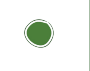 What is a novel? What is prose? Prestructural - complete the self-assessment survey before beginning your topic. 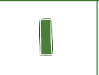 You understand the following features of a novel:Past tense / present tenseFirst person / third personA story arcPunctuating speechMetaphors and similesConventions of descriptive or narrative writingConjunctionsDAFOREST You know some of the following pieces of information:Who the main characters are What settings are in the narrativeWhat themes are present in the narrativeWhat happens in the novelWhat contexts might be relevant to the novel. 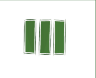 You understand the following features of a novel:Past tense / present tenseFirst person / third personA story arcPunctuating speechMetaphors and similesConventions of descriptive or narrative writingConjunctionsDAFOREST You know some of the following pieces of information:Who the main characters are What settings are in the narrativeWhat themes are present in the narrativeWhat happens in the novelWhat contexts might be relevant to the novel. 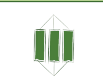 You can compare themes in the novel. You can compare different characters. You can explain the importance of setting, theme or context to the meanings in the novel. You can explain how language or structure help to create meanings. 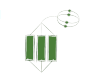 You can use your understanding of a writer’s craft to write your own persuasive and descriptive pieces. You can argue for how a contextual issue might be relevant to reading the novel. Year: Unit Title:Term:Duration:SevenMyths and Legends112  weeks (48 lessons)SevenMyths and Legends112  weeks (48 lessons)SevenMyths and Legends112  weeks (48 lessons)SevenMyths and Legends112  weeks (48 lessons)Texts that may be studiedOther culture short story. Greek, Norse and Roman mythology. Hydra by Robert Swindells.Other culture short story. Greek, Norse and Roman mythology. Hydra by Robert Swindells.Other culture short story. Greek, Norse and Roman mythology. Hydra by Robert Swindells.Other culture short story. Greek, Norse and Roman mythology. Hydra by Robert Swindells.Key Skills and Concepts to be taught:What do we want pupils to be able to do or understand?The different registers - formality in writing  (Waf2, Raf5/6)Planning, drafting and revising (Waf1/3)Describing accurately and evocatively (Waf1, Raf5/6)Using hooking techniques to engage the reader (Waf1, Raf4/5/6)Performing in character to explore inference and understanding (raf2,3/slaf 3)Extending vocabulary through redrafting  (Waf7)Writing in the style of a review (Waf2 but involves all Wafs)Using conjunctions to link thoughts and build an argument (Waf5, Raf4)Identify and comment orally on language including explaining effects (Raf5)Identify and comment orally on structure including explaining effects (Raf4)Making correct inferences and deductions based on evidence (Raf3)Cultural experiences impact on meanings (Raf7)Paragraphing for change of topic/place/time/speaker/idea (Waf4, Raf4)Revision of end punctuation - full stops, exclamation marks, questions marks, speech marks (waf6)The use of brackets to add additional information and to make asides (Waf6)Selecting information from a larger text to summarise a key idea/character (Raf2)The different registers - formality in writing  (Waf2, Raf5/6)Planning, drafting and revising (Waf1/3)Describing accurately and evocatively (Waf1, Raf5/6)Using hooking techniques to engage the reader (Waf1, Raf4/5/6)Performing in character to explore inference and understanding (raf2,3/slaf 3)Extending vocabulary through redrafting  (Waf7)Writing in the style of a review (Waf2 but involves all Wafs)Using conjunctions to link thoughts and build an argument (Waf5, Raf4)Identify and comment orally on language including explaining effects (Raf5)Identify and comment orally on structure including explaining effects (Raf4)Making correct inferences and deductions based on evidence (Raf3)Cultural experiences impact on meanings (Raf7)Paragraphing for change of topic/place/time/speaker/idea (Waf4, Raf4)Revision of end punctuation - full stops, exclamation marks, questions marks, speech marks (waf6)The use of brackets to add additional information and to make asides (Waf6)Selecting information from a larger text to summarise a key idea/character (Raf2)The different registers - formality in writing  (Waf2, Raf5/6)Planning, drafting and revising (Waf1/3)Describing accurately and evocatively (Waf1, Raf5/6)Using hooking techniques to engage the reader (Waf1, Raf4/5/6)Performing in character to explore inference and understanding (raf2,3/slaf 3)Extending vocabulary through redrafting  (Waf7)Writing in the style of a review (Waf2 but involves all Wafs)Using conjunctions to link thoughts and build an argument (Waf5, Raf4)Identify and comment orally on language including explaining effects (Raf5)Identify and comment orally on structure including explaining effects (Raf4)Making correct inferences and deductions based on evidence (Raf3)Cultural experiences impact on meanings (Raf7)Paragraphing for change of topic/place/time/speaker/idea (Waf4, Raf4)Revision of end punctuation - full stops, exclamation marks, questions marks, speech marks (waf6)The use of brackets to add additional information and to make asides (Waf6)Selecting information from a larger text to summarise a key idea/character (Raf2)The different registers - formality in writing  (Waf2, Raf5/6)Planning, drafting and revising (Waf1/3)Describing accurately and evocatively (Waf1, Raf5/6)Using hooking techniques to engage the reader (Waf1, Raf4/5/6)Performing in character to explore inference and understanding (raf2,3/slaf 3)Extending vocabulary through redrafting  (Waf7)Writing in the style of a review (Waf2 but involves all Wafs)Using conjunctions to link thoughts and build an argument (Waf5, Raf4)Identify and comment orally on language including explaining effects (Raf5)Identify and comment orally on structure including explaining effects (Raf4)Making correct inferences and deductions based on evidence (Raf3)Cultural experiences impact on meanings (Raf7)Paragraphing for change of topic/place/time/speaker/idea (Waf4, Raf4)Revision of end punctuation - full stops, exclamation marks, questions marks, speech marks (waf6)The use of brackets to add additional information and to make asides (Waf6)Selecting information from a larger text to summarise a key idea/character (Raf2)Key Knowledge to be taughtWhat do we want pupils to know?To know what a story arc is How to punctuate speechHow to prevent run-on sentencesConventions of letter writing Conventions of narrative/descriptive writing A range of conjunctionsDefine metaphor and simile The contexts of another culture (depending on your choice of other culture story)First/third personPresent/past tense Understand the hero. Know key mythological storiesUnderstand the tradition of storytelling. To know what a story arc is How to punctuate speechHow to prevent run-on sentencesConventions of letter writing Conventions of narrative/descriptive writing A range of conjunctionsDefine metaphor and simile The contexts of another culture (depending on your choice of other culture story)First/third personPresent/past tense Understand the hero. Know key mythological storiesUnderstand the tradition of storytelling. To know what a story arc is How to punctuate speechHow to prevent run-on sentencesConventions of letter writing Conventions of narrative/descriptive writing A range of conjunctionsDefine metaphor and simile The contexts of another culture (depending on your choice of other culture story)First/third personPresent/past tense Understand the hero. Know key mythological storiesUnderstand the tradition of storytelling. To know what a story arc is How to punctuate speechHow to prevent run-on sentencesConventions of letter writing Conventions of narrative/descriptive writing A range of conjunctionsDefine metaphor and simile The contexts of another culture (depending on your choice of other culture story)First/third personPresent/past tense Understand the hero. Know key mythological storiesUnderstand the tradition of storytelling. ASSESSMENTHow will we check on our pupils’ progress?Term 1a.A1 S&L: talking in role (slaf 3)A2 Writing: to persuade (DAFOREST) (waf2,3,4,6)Term 1a.A1 S&L: talking in role (slaf 3)A2 Writing: to persuade (DAFOREST) (waf2,3,4,6)A3 S&L: individual presentation (e.g. persuasive speech) (slaf1)A3 S&L: individual presentation (e.g. persuasive speech) (slaf1)ASSESSMENTHow will we check on our pupils’ progress?Term 1b.A4 Writing: Narrative Writing (Waf1, 2, 5, 7)A5 S&L: talking about talking (slaf4)A6 Reading: Reading response essay (raf 2, 3, 5, 6)Term 1b.A4 Writing: Narrative Writing (Waf1, 2, 5, 7)A5 S&L: talking about talking (slaf4)A6 Reading: Reading response essay (raf 2, 3, 5, 6)Term 1b.A4 Writing: Narrative Writing (Waf1, 2, 5, 7)A5 S&L: talking about talking (slaf4)A6 Reading: Reading response essay (raf 2, 3, 5, 6)Term 1b.A4 Writing: Narrative Writing (Waf1, 2, 5, 7)A5 S&L: talking about talking (slaf4)A6 Reading: Reading response essay (raf 2, 3, 5, 6)SUGGESTED ACTIVITIES/ HOMEWORKHow can we get pupils to engage with skills, concepts and knowledge?
Required activities in bold



Sharing SOLO map - print out enough SOLO maps for students to stick in books. Pre-assessment - write a pre-assessment quiz relevant to your novel and ensure that all students sit it to establish knowledge base prior to starting the course. Explore a range of Manx folk stories.Explore what makes an effective opening. Role-playing arguments – how do we complain?Sorting activities to engage with the structure of a letter – and how that structure is sign-posted.‘Rat-o-Burger’ Letter activities: highlight persuasive techniques, identify structure.Use Yacapaca tests to support basic sentence level work on punctuation. Reading a sample letter (for example, the ‘Bright Holidays’ exemplar’) colour-coding topic sentences, developing points and conjunctions.Experiment with different planning formats.Recipes for formal letters.Language connotation maps. Punctuation games - use the sentence level boxes - they’re great!Create a vocabulary wall from the novel you are reading. Practise moving paragraphs from past into present and vice versa. Set reading as homework. Watch YouTube clips of the culture of your chosen short story. Reading a sample letter (for example, the ‘Bright Holidays’ exemplar’) colour-coding topic sentences, developing points and conjunctions.Experiment with different planning formats.Recipes for formal letters.Language connotation maps. Punctuation games - use the sentence level boxes - they’re great!Create a vocabulary wall from the novel you are reading. Practise moving paragraphs from past into present and vice versa. Set reading as homework. Watch YouTube clips of the culture of your chosen short story. Write an informal letter to a friend still at primary school describing your first few weeks at RGS.Sorting formal and informal sentences.Watching a short film to construct story arcs. Draw and label characters from novel.Make conjunction dice (each side has a different conjunction on it and students roll to see which one they’re using next).  Create a wall display about the novel. Practice describing orally. Recipes for reviews. Watch a review programme to introduce style. Create maps/stage scenes from the novel. Year: Unit Title:Term:Duration:7History of the English Language22 weeks (8 lessons)7History of the English Language22 weeks (8 lessons)7History of the English Language22 weeks (8 lessons)Key Skills and Concepts to be taught:What do we want pupils to be able to do or understand?Language changes over time (SLaf 4)Translation is interpretationLanguage changes over time (SLaf 4)Translation is interpretationLanguage changes over time (SLaf 4)Translation is interpretationKey Knowledge to be taught:What do we want pupils to know?Know the basic timeline of invasion and settlement 500-1066 in EnglandConventions of epic Old English poetry - alliteration, kennings, litotes, caesuraA whole Old English poem (‘The Seafarer’)The impact of figurative language and compound nounsImpact of Norse on the English languageThe oral tradition’s impact on poetryKnow the basic timeline of invasion and settlement 500-1066 in EnglandConventions of epic Old English poetry - alliteration, kennings, litotes, caesuraA whole Old English poem (‘The Seafarer’)The impact of figurative language and compound nounsImpact of Norse on the English languageThe oral tradition’s impact on poetryKnow the basic timeline of invasion and settlement 500-1066 in EnglandConventions of epic Old English poetry - alliteration, kennings, litotes, caesuraA whole Old English poem (‘The Seafarer’)The impact of figurative language and compound nounsImpact of Norse on the English languageThe oral tradition’s impact on poetryKey Vocabulary:Kenning - alliteration - caesura - litotes - Anglo-Saxon - Viking - influence - oral tradition - scop - figurative - metaphor - compoundKenning - alliteration - caesura - litotes - Anglo-Saxon - Viking - influence - oral tradition - scop - figurative - metaphor - compoundKenning - alliteration - caesura - litotes - Anglo-Saxon - Viking - influence - oral tradition - scop - figurative - metaphor - compoundNotesThere are a lot of printable resources in this scheme but they have all been already printed/laminated and prepared. Make sure you pick up a scheme box with all the resources in it to save you printing anything again. There are a lot of printable resources in this scheme but they have all been already printed/laminated and prepared. Make sure you pick up a scheme box with all the resources in it to save you printing anything again. There are a lot of printable resources in this scheme but they have all been already printed/laminated and prepared. Make sure you pick up a scheme box with all the resources in it to save you printing anything again. ASSESSMENTHow will we check on our pupils’ progress?No formal assessment is needed in this section.No formal assessment is needed in this section.No formal assessment is needed in this section.SUGGESTED ACTIVITIES/ HOMEWORKHow can we get pupils to engage with skills, concepts and knowledge?Focus on oral storytelling - students tell each other stories or ask a parent/ grandparent to tell them a storyListen to Beowulf or other OE poems onlineWatch a modern ballad poet perform on YouTube (such as Luke Wright)Write a riddleGuess riddles Whoosh of timelineMake a timeline displayCollect extracts and separate words into their original languages - discuss Make up own kennings and compounds Build the Lord’s Anglo-Saxon hall with the scop (bard) in it. Year: SevenSevenUnit Title: Narrative PoetryUnit Title: Narrative PoetryTerm: 2 (minus 2 weeks for scheme History of the English language)Duration: 10  weeks (40 lessons)Texts that can be coveredBeowulf, The Lady of Shalott, Jabberwocky, The Highwayman, The Ballad of Lefty and Ned.Beowulf, The Lady of Shalott, Jabberwocky, The Highwayman, The Ballad of Lefty and Ned.Beowulf, The Lady of Shalott, Jabberwocky, The Highwayman, The Ballad of Lefty and Ned.Beowulf, The Lady of Shalott, Jabberwocky, The Highwayman, The Ballad of Lefty and Ned.Beowulf, The Lady of Shalott, Jabberwocky, The Highwayman, The Ballad of Lefty and Ned.Beowulf, The Lady of Shalott, Jabberwocky, The Highwayman, The Ballad of Lefty and Ned.Texts that may be studiedAny other narrative poems that you feel work well with your group. Please make a folder on the Google Drive for each poem and the resources that you study. Any other narrative poems that you feel work well with your group. Please make a folder on the Google Drive for each poem and the resources that you study. Any other narrative poems that you feel work well with your group. Please make a folder on the Google Drive for each poem and the resources that you study. Any other narrative poems that you feel work well with your group. Please make a folder on the Google Drive for each poem and the resources that you study. Any other narrative poems that you feel work well with your group. Please make a folder on the Google Drive for each poem and the resources that you study. Any other narrative poems that you feel work well with your group. Please make a folder on the Google Drive for each poem and the resources that you study. Key Skills and Concepts to be taught:What do we want pupils to be able to do or understand?Development of key ideas (Waf1)Effective planning (adding on to planning and drafting in term 1) Creating a counter-argument and anticipating reader reactions (Waf2)Summarising and organising material (Raf2)Using conjunctions for cohesion (adding on to ‘a range of conjunctions’ in term 1) (Waf5)Experiment with linear and non-linear storytelling through narrative poem (waf3)Explore the impact of figurative language (Raf3, 5, 6)Explore the impact of poetic structure (Raf4)Consider the impact of rhythm and rhyme in poetry (Raf6)Trace how the narrative form has changed over time → oral epic → Beowulf → ballad → Jabberwocky (and any other poems you wish to insert in between) (Raf7)Using role, intonation, tone, volume, mood, silence, stillness and action to add impact (slaf3)Using a PEE structure (point, evidence, explain) (raf 5,6)Selecting precise quotations to allow a point to be explained (raf2)Infer and deduce about characters/themes (raf3)Development of key ideas (Waf1)Effective planning (adding on to planning and drafting in term 1) Creating a counter-argument and anticipating reader reactions (Waf2)Summarising and organising material (Raf2)Using conjunctions for cohesion (adding on to ‘a range of conjunctions’ in term 1) (Waf5)Experiment with linear and non-linear storytelling through narrative poem (waf3)Explore the impact of figurative language (Raf3, 5, 6)Explore the impact of poetic structure (Raf4)Consider the impact of rhythm and rhyme in poetry (Raf6)Trace how the narrative form has changed over time → oral epic → Beowulf → ballad → Jabberwocky (and any other poems you wish to insert in between) (Raf7)Using role, intonation, tone, volume, mood, silence, stillness and action to add impact (slaf3)Using a PEE structure (point, evidence, explain) (raf 5,6)Selecting precise quotations to allow a point to be explained (raf2)Infer and deduce about characters/themes (raf3)Development of key ideas (Waf1)Effective planning (adding on to planning and drafting in term 1) Creating a counter-argument and anticipating reader reactions (Waf2)Summarising and organising material (Raf2)Using conjunctions for cohesion (adding on to ‘a range of conjunctions’ in term 1) (Waf5)Experiment with linear and non-linear storytelling through narrative poem (waf3)Explore the impact of figurative language (Raf3, 5, 6)Explore the impact of poetic structure (Raf4)Consider the impact of rhythm and rhyme in poetry (Raf6)Trace how the narrative form has changed over time → oral epic → Beowulf → ballad → Jabberwocky (and any other poems you wish to insert in between) (Raf7)Using role, intonation, tone, volume, mood, silence, stillness and action to add impact (slaf3)Using a PEE structure (point, evidence, explain) (raf 5,6)Selecting precise quotations to allow a point to be explained (raf2)Infer and deduce about characters/themes (raf3)Development of key ideas (Waf1)Effective planning (adding on to planning and drafting in term 1) Creating a counter-argument and anticipating reader reactions (Waf2)Summarising and organising material (Raf2)Using conjunctions for cohesion (adding on to ‘a range of conjunctions’ in term 1) (Waf5)Experiment with linear and non-linear storytelling through narrative poem (waf3)Explore the impact of figurative language (Raf3, 5, 6)Explore the impact of poetic structure (Raf4)Consider the impact of rhythm and rhyme in poetry (Raf6)Trace how the narrative form has changed over time → oral epic → Beowulf → ballad → Jabberwocky (and any other poems you wish to insert in between) (Raf7)Using role, intonation, tone, volume, mood, silence, stillness and action to add impact (slaf3)Using a PEE structure (point, evidence, explain) (raf 5,6)Selecting precise quotations to allow a point to be explained (raf2)Infer and deduce about characters/themes (raf3)Development of key ideas (Waf1)Effective planning (adding on to planning and drafting in term 1) Creating a counter-argument and anticipating reader reactions (Waf2)Summarising and organising material (Raf2)Using conjunctions for cohesion (adding on to ‘a range of conjunctions’ in term 1) (Waf5)Experiment with linear and non-linear storytelling through narrative poem (waf3)Explore the impact of figurative language (Raf3, 5, 6)Explore the impact of poetic structure (Raf4)Consider the impact of rhythm and rhyme in poetry (Raf6)Trace how the narrative form has changed over time → oral epic → Beowulf → ballad → Jabberwocky (and any other poems you wish to insert in between) (Raf7)Using role, intonation, tone, volume, mood, silence, stillness and action to add impact (slaf3)Using a PEE structure (point, evidence, explain) (raf 5,6)Selecting precise quotations to allow a point to be explained (raf2)Infer and deduce about characters/themes (raf3)Development of key ideas (Waf1)Effective planning (adding on to planning and drafting in term 1) Creating a counter-argument and anticipating reader reactions (Waf2)Summarising and organising material (Raf2)Using conjunctions for cohesion (adding on to ‘a range of conjunctions’ in term 1) (Waf5)Experiment with linear and non-linear storytelling through narrative poem (waf3)Explore the impact of figurative language (Raf3, 5, 6)Explore the impact of poetic structure (Raf4)Consider the impact of rhythm and rhyme in poetry (Raf6)Trace how the narrative form has changed over time → oral epic → Beowulf → ballad → Jabberwocky (and any other poems you wish to insert in between) (Raf7)Using role, intonation, tone, volume, mood, silence, stillness and action to add impact (slaf3)Using a PEE structure (point, evidence, explain) (raf 5,6)Selecting precise quotations to allow a point to be explained (raf2)Infer and deduce about characters/themes (raf3)Key Knowledge to be taughtWhat do we want pupils to know?To revise and learn technical terminology of poetry - specifically - alliteration, rhyme, half-rhyme, end rhyme, rhyme scheme, onomatopoeia, litotes, caesuraStylistic conventions of narrative poetry Stylistic conventions of discursive writingKnow Beowulf/The Lady of Shalott and Jabberwocky. Revise metaphor and simile from Novel Study To revise and learn technical terminology of poetry - specifically - alliteration, rhyme, half-rhyme, end rhyme, rhyme scheme, onomatopoeia, litotes, caesuraStylistic conventions of narrative poetry Stylistic conventions of discursive writingKnow Beowulf/The Lady of Shalott and Jabberwocky. Revise metaphor and simile from Novel Study To revise and learn technical terminology of poetry - specifically - alliteration, rhyme, half-rhyme, end rhyme, rhyme scheme, onomatopoeia, litotes, caesuraStylistic conventions of narrative poetry Stylistic conventions of discursive writingKnow Beowulf/The Lady of Shalott and Jabberwocky. Revise metaphor and simile from Novel Study To revise and learn technical terminology of poetry - specifically - alliteration, rhyme, half-rhyme, end rhyme, rhyme scheme, onomatopoeia, litotes, caesuraStylistic conventions of narrative poetry Stylistic conventions of discursive writingKnow Beowulf/The Lady of Shalott and Jabberwocky. Revise metaphor and simile from Novel Study To revise and learn technical terminology of poetry - specifically - alliteration, rhyme, half-rhyme, end rhyme, rhyme scheme, onomatopoeia, litotes, caesuraStylistic conventions of narrative poetry Stylistic conventions of discursive writingKnow Beowulf/The Lady of Shalott and Jabberwocky. Revise metaphor and simile from Novel Study To revise and learn technical terminology of poetry - specifically - alliteration, rhyme, half-rhyme, end rhyme, rhyme scheme, onomatopoeia, litotes, caesuraStylistic conventions of narrative poetry Stylistic conventions of discursive writingKnow Beowulf/The Lady of Shalott and Jabberwocky. Revise metaphor and simile from Novel Study ASSESSMENTHow will we check on our pupils’ progress?Term 2a.A7 Writing: Discursive essay (waf 3,4,5,6)  A8 Reading: Speaking and Listening: group debate (Slaf2)Term 2b.A9 Writing: Writing a ballad (waf1,2,7,8)A10 In class response (Raf 4,7)Term 2a.A7 Writing: Discursive essay (waf 3,4,5,6)  A8 Reading: Speaking and Listening: group debate (Slaf2)Term 2b.A9 Writing: Writing a ballad (waf1,2,7,8)A10 In class response (Raf 4,7)Term 2a.A7 Writing: Discursive essay (waf 3,4,5,6)  A8 Reading: Speaking and Listening: group debate (Slaf2)Term 2b.A9 Writing: Writing a ballad (waf1,2,7,8)A10 In class response (Raf 4,7)Term 2a.A7 Writing: Discursive essay (waf 3,4,5,6)  A8 Reading: Speaking and Listening: group debate (Slaf2)Term 2b.A9 Writing: Writing a ballad (waf1,2,7,8)A10 In class response (Raf 4,7)Term 2a.A7 Writing: Discursive essay (waf 3,4,5,6)  A8 Reading: Speaking and Listening: group debate (Slaf2)Term 2b.A9 Writing: Writing a ballad (waf1,2,7,8)A10 In class response (Raf 4,7)Term 2a.A7 Writing: Discursive essay (waf 3,4,5,6)  A8 Reading: Speaking and Listening: group debate (Slaf2)Term 2b.A9 Writing: Writing a ballad (waf1,2,7,8)A10 In class response (Raf 4,7)SUGGESTED ACTIVITIES/ HOMEWORKHow can we get pupils to engage with skills, concepts and knowledge?Produce oral performances to explore oral traditionLabelling of poems for terminology - card sorts/ dominoes etc. Students to read example essay, identify structure and write a summaryClass discussionsRole plays to develop argumentative languagewatch debatesWatch youtube performances of poemsWrite empathic responses as the Lady of Shalott or Grendel. Hot seatingDrama to explore inferenceSharing examples of when students have persuaded othersWatch youtube performances of poemsWrite empathic responses as the Lady of Shalott or Grendel. Hot seatingDrama to explore inferenceSharing examples of when students have persuaded othersBallad recipe card (introduces writing to instruct a little early)Make conjunction posters Make conjunction dice and throw them before speaking in debate so that the conjunction rolled has to be used. Play discourse marker bingo whilst debating. Timelines - of events in the poem and of the progress of narrative poetry Fancy literary techniques explained by DisneyBallad recipe card (introduces writing to instruct a little early)Make conjunction posters Make conjunction dice and throw them before speaking in debate so that the conjunction rolled has to be used. Play discourse marker bingo whilst debating. Timelines - of events in the poem and of the progress of narrative poetry Fancy literary techniques explained by DisneyBallad recipe card (introduces writing to instruct a little early)Make conjunction posters Make conjunction dice and throw them before speaking in debate so that the conjunction rolled has to be used. Play discourse marker bingo whilst debating. Timelines - of events in the poem and of the progress of narrative poetry Fancy literary techniques explained by DisneyYear: SevenUnit Title: Introduction to Shakespeare - MAGICTerm: 3 (10 weeks)Texts that may be studiedMidsummer Night’s Dream. Tempest. Macbeth. Extracts of all of these can be covered. A whole play does NOT have to be read in its entirety. Midsummer Night’s Dream. Tempest. Macbeth. Extracts of all of these can be covered. A whole play does NOT have to be read in its entirety. Midsummer Night’s Dream. Tempest. Macbeth. Extracts of all of these can be covered. A whole play does NOT have to be read in its entirety. Key Skills and Concepts to be taught:What do we want pupils to be able to do or understand?Foster an enthusiasm for ShakespeareExplore ideas, texts and issues through a variety of dramatic approaches and conventionsIdentify representations of magic and power Work on their own and with others to develop dramatic processes, narratives, performances or rolesUse the PEE structure to comment on the effectiveness of the different dramatic conventions and techniques usedSelect precise quotations and summarising using strategies such as skimming and scanningWrite to instructidentify some of the changes that have happened in the English language over timeFamiliarise with the exam style questions Foster an enthusiasm for ShakespeareExplore ideas, texts and issues through a variety of dramatic approaches and conventionsIdentify representations of magic and power Work on their own and with others to develop dramatic processes, narratives, performances or rolesUse the PEE structure to comment on the effectiveness of the different dramatic conventions and techniques usedSelect precise quotations and summarising using strategies such as skimming and scanningWrite to instructidentify some of the changes that have happened in the English language over timeFamiliarise with the exam style questions Foster an enthusiasm for ShakespeareExplore ideas, texts and issues through a variety of dramatic approaches and conventionsIdentify representations of magic and power Work on their own and with others to develop dramatic processes, narratives, performances or rolesUse the PEE structure to comment on the effectiveness of the different dramatic conventions and techniques usedSelect precise quotations and summarising using strategies such as skimming and scanningWrite to instructidentify some of the changes that have happened in the English language over timeFamiliarise with the exam style questions Key Knowledge to be taughtWhat do we want pupils to know?What life was like in Shakespeare’s time - Renaissance, Elizabethan and Jacobean contextThe Globe Theatre - where, what, when etcExtracts from Macbeth and TempestReformation Age of explorationNote key vocabulary - this is all knowledge that will need to be taughtWhat life was like in Shakespeare’s time - Renaissance, Elizabethan and Jacobean contextThe Globe Theatre - where, what, when etcExtracts from Macbeth and TempestReformation Age of explorationNote key vocabulary - this is all knowledge that will need to be taughtWhat life was like in Shakespeare’s time - Renaissance, Elizabethan and Jacobean contextThe Globe Theatre - where, what, when etcExtracts from Macbeth and TempestReformation Age of explorationNote key vocabulary - this is all knowledge that will need to be taughtKey Vocab that must be taught during scheme. Highlighted words may be being taught for the first time.Couplet - alliteration - tercet - quatrain - metric foot - Iambic - rhyme scheme - sonnet - blank verse - feminine ending - caesura - split line - rhyming couplet  - imagery - personification - irony - oxymoron - discourse markers - subordinating conjunctions - imperative verbs Couplet - alliteration - tercet - quatrain - metric foot - Iambic - rhyme scheme - sonnet - blank verse - feminine ending - caesura - split line - rhyming couplet  - imagery - personification - irony - oxymoron - discourse markers - subordinating conjunctions - imperative verbs Couplet - alliteration - tercet - quatrain - metric foot - Iambic - rhyme scheme - sonnet - blank verse - feminine ending - caesura - split line - rhyming couplet  - imagery - personification - irony - oxymoron - discourse markers - subordinating conjunctions - imperative verbs ASSESSMENTHow will we check on our pupils’ progress?Term 3a.A11 Writing: End of year writing paper (1st week after Easter)A12 Reading: End of year reading paper (KS3 exam week) Term 3a.A11 Writing: End of year writing paper (1st week after Easter)A12 Reading: End of year reading paper (KS3 exam week) Term 3a.A11 Writing: End of year writing paper (1st week after Easter)A12 Reading: End of year reading paper (KS3 exam week) SUGGESTED ACTIVITIES/ HOMEWORKHow can we get pupils to engage with skills, concepts and knowledge?Required ActivitiesIn-character debates on plot moments and on taking the characters out of the play. (Can be assessed as 3b assessment - use 4. 3b mark scheme to support peer assessment).Suggested ActivitiesLanguage connotation maps. Punctuation games - use the sentence level boxes - they’re great!Set reading as homework. Insults activities Drawing the island of TempestWriting a persuasive brochure for the heath where the witches live  Create a wall display about Shakespeare. 
See fab resources in folder and on internet to support a dramatic and active involvement in Shakespeare.
Suggested ActivitiesWrite own Caliban curseDrama tasks - shipwreckMake a model of the globe theatreGlobe worksheetsDress up in Elizabethan gear. Hot seating Making a witch’s recipeMeet a real Jacobean (invite a history teacher!)1a1b2a2b2b3a3bYear 8Novel StudyPrivate Peaceful. King of Shadows. The Lost. The Fire Eaters. Journey to the River Sea. Trash. A Kestrel for a Knave. The Machine Gunners. The Boy in the Striped Pyjamas.Novel StudyPrivate Peaceful. King of Shadows. The Lost. The Fire Eaters. Journey to the River Sea. Trash. A Kestrel for a Knave. The Machine Gunners. The Boy in the Striped Pyjamas.The Natural World Poetry and non-fiction study – free choice of texts.The Natural World Poetry and non-fiction study – free choice of texts.The Natural World Poetry and non-fiction study – free choice of texts.Shakespeare and FilmActive Shakespeare and a look at adaptations.Shakespeare and FilmActive Shakespeare and a look at adaptations.AssessmentsA1 S&L group discussion(slaf2)A2 exploring character in role(slaf3)A3 writing to narrate
(all wafs)
A4 S&L - individual presentation
(SLAF1)A5 Reading respond to prose(raf3,5,6)A6 10 bullets and a summary(raf2)A7 Writing a newspaper article(waf 2,3,4,6)A8 Group bulletin (slaf3,4)A9 Writing to describe(waf1,5,7,8)A10 Reading response to poetry(raf2,4,5,6,7)A9 Writing to describe(waf1,5,7,8)A10 Reading response to poetry(raf2,4,5,6,7)A11 Writing end of year examA12 Reading end of year examA11 Writing end of year examA12 Reading end of year examSkills and ConceptsWritingExperiment with a range of different sentence typesWrite for different audiences and purposesHow the story arc and stereotypes are used in news reportingAdding facts and opinions to writing Writing and talking in the style of a newspaper/news reportNote making Using conjunctions to link ideas together Altering formality in speaking and writingWriting descriptively Writing to review Varying style for purpose, audience and formAnalyse own language Improvise, rehearse and perform play scriptsReading Interpret imagery using a PEED paragraph building to an argumentative essaySummarisingParaphrasing Skimming and scanningTo understand the concept of a ‘comedy’Effective research skillsSeven Basic PlotsUse a variety of sentence structuresDeveloping a journalistic styleDeveloping formalityExplore the meanings of Poetic language and techniquesTo be able to recognize the themes and ideas of Romantic poetryTo be able to compare the work of two poetsDeveloping a character over narrative timeInfer and deduceRefer to evidence in the text, summarising and paraphrasing Study setting, plot, characterisation and the effect of theseSkills and ConceptsWritingExperiment with a range of different sentence typesWrite for different audiences and purposesHow the story arc and stereotypes are used in news reportingAdding facts and opinions to writing Writing and talking in the style of a newspaper/news reportNote making Using conjunctions to link ideas together Altering formality in speaking and writingWriting descriptively Writing to review Varying style for purpose, audience and formAnalyse own language Improvise, rehearse and perform play scriptsReading Interpret imagery using a PEED paragraph building to an argumentative essaySummarisingParaphrasing Skimming and scanningTo understand the concept of a ‘comedy’Effective research skillsSeven Basic PlotsUse a variety of sentence structuresDeveloping a journalistic styleDeveloping formalityExplore the meanings of Poetic language and techniquesTo be able to recognize the themes and ideas of Romantic poetryTo be able to compare the work of two poetsDeveloping a character over narrative timeInfer and deduceRefer to evidence in the text, summarising and paraphrasing Study setting, plot, characterisation and the effect of theseSkills and ConceptsWritingExperiment with a range of different sentence typesWrite for different audiences and purposesHow the story arc and stereotypes are used in news reportingAdding facts and opinions to writing Writing and talking in the style of a newspaper/news reportNote making Using conjunctions to link ideas together Altering formality in speaking and writingWriting descriptively Writing to review Varying style for purpose, audience and formAnalyse own language Improvise, rehearse and perform play scriptsReading Interpret imagery using a PEED paragraph building to an argumentative essaySummarisingParaphrasing Skimming and scanningTo understand the concept of a ‘comedy’Effective research skillsSeven Basic PlotsUse a variety of sentence structuresDeveloping a journalistic styleDeveloping formalityExplore the meanings of Poetic language and techniquesTo be able to recognize the themes and ideas of Romantic poetryTo be able to compare the work of two poetsDeveloping a character over narrative timeInfer and deduceRefer to evidence in the text, summarising and paraphrasing Study setting, plot, characterisation and the effect of theseSkills and ConceptsWritingExperiment with a range of different sentence typesWrite for different audiences and purposesHow the story arc and stereotypes are used in news reportingAdding facts and opinions to writing Writing and talking in the style of a newspaper/news reportNote making Using conjunctions to link ideas together Altering formality in speaking and writingWriting descriptively Writing to review Varying style for purpose, audience and formAnalyse own language Improvise, rehearse and perform play scriptsReading Interpret imagery using a PEED paragraph building to an argumentative essaySummarisingParaphrasing Skimming and scanningTo understand the concept of a ‘comedy’Effective research skillsSeven Basic PlotsUse a variety of sentence structuresDeveloping a journalistic styleDeveloping formalityExplore the meanings of Poetic language and techniquesTo be able to recognize the themes and ideas of Romantic poetryTo be able to compare the work of two poetsDeveloping a character over narrative timeInfer and deduceRefer to evidence in the text, summarising and paraphrasing Study setting, plot, characterisation and the effect of theseKnowledgeStylistic conventions of a newspaperFormal language Punctuation for speech and clauses Using active verbs for inanimate objects in order to dramatise descriptionRevise all tensesThe differences between a tabloid and a broadsheetRevise hooking techniques from year 7 and add complexity and subtlety Conventions of the Journal and Formal LetterWho are the Romantic PoetsHow newspaper articles are structuredRevise poetic features The 19th Century prose styleThe etymology of EnglishInfluences on English - dialects and languages Conventions of scriptsDramatic terminology- stage directions, voice, monologue.Adaptation process and the choices available to directorsTypes of stages- Proscenium arch, theatre in the round, thrust staging.Vocab: tragedy – comedy – romantic – industrialisation – satire – irony – sarcasm – farce – proposition – opposition – stanza – onomatopoeia – alliteration – personification –– motif – indignation – parenthesis – 3rd person – semi-colon – conjunction – topic sentence – monologue – stage directions – proscenium archKnowledgeStylistic conventions of a newspaperFormal language Punctuation for speech and clauses Using active verbs for inanimate objects in order to dramatise descriptionRevise all tensesThe differences between a tabloid and a broadsheetRevise hooking techniques from year 7 and add complexity and subtlety Conventions of the Journal and Formal LetterWho are the Romantic PoetsHow newspaper articles are structuredRevise poetic features The 19th Century prose styleThe etymology of EnglishInfluences on English - dialects and languages Conventions of scriptsDramatic terminology- stage directions, voice, monologue.Adaptation process and the choices available to directorsTypes of stages- Proscenium arch, theatre in the round, thrust staging.Vocab: tragedy – comedy – romantic – industrialisation – satire – irony – sarcasm – farce – proposition – opposition – stanza – onomatopoeia – alliteration – personification –– motif – indignation – parenthesis – 3rd person – semi-colon – conjunction – topic sentence – monologue – stage directions – proscenium archKnowledgeStylistic conventions of a newspaperFormal language Punctuation for speech and clauses Using active verbs for inanimate objects in order to dramatise descriptionRevise all tensesThe differences between a tabloid and a broadsheetRevise hooking techniques from year 7 and add complexity and subtlety Conventions of the Journal and Formal LetterWho are the Romantic PoetsHow newspaper articles are structuredRevise poetic features The 19th Century prose styleThe etymology of EnglishInfluences on English - dialects and languages Conventions of scriptsDramatic terminology- stage directions, voice, monologue.Adaptation process and the choices available to directorsTypes of stages- Proscenium arch, theatre in the round, thrust staging.Vocab: tragedy – comedy – romantic – industrialisation – satire – irony – sarcasm – farce – proposition – opposition – stanza – onomatopoeia – alliteration – personification –– motif – indignation – parenthesis – 3rd person – semi-colon – conjunction – topic sentence – monologue – stage directions – proscenium archYear: EightEightUnit Title: Novel studyUnit Title: Novel studyTerm: 1Duration: 10  weeks (40 lessons)Texts that may be studiedPrivate Peaceful. King of Shadows. The Lost. The Fire Eaters. Journey to the River Sea. Trash. A Kestrel for a Knave. The Machine Gunners. The Boy in the Striped Pyjamas.Please do not read a novel that is not from the Year 8 selection without checking with JN first. Private Peaceful. King of Shadows. The Lost. The Fire Eaters. Journey to the River Sea. Trash. A Kestrel for a Knave. The Machine Gunners. The Boy in the Striped Pyjamas.Please do not read a novel that is not from the Year 8 selection without checking with JN first. Private Peaceful. King of Shadows. The Lost. The Fire Eaters. Journey to the River Sea. Trash. A Kestrel for a Knave. The Machine Gunners. The Boy in the Striped Pyjamas.Please do not read a novel that is not from the Year 8 selection without checking with JN first. Private Peaceful. King of Shadows. The Lost. The Fire Eaters. Journey to the River Sea. Trash. A Kestrel for a Knave. The Machine Gunners. The Boy in the Striped Pyjamas.Please do not read a novel that is not from the Year 8 selection without checking with JN first. Private Peaceful. King of Shadows. The Lost. The Fire Eaters. Journey to the River Sea. Trash. A Kestrel for a Knave. The Machine Gunners. The Boy in the Striped Pyjamas.Please do not read a novel that is not from the Year 8 selection without checking with JN first. Private Peaceful. King of Shadows. The Lost. The Fire Eaters. Journey to the River Sea. Trash. A Kestrel for a Knave. The Machine Gunners. The Boy in the Striped Pyjamas.Please do not read a novel that is not from the Year 8 selection without checking with JN first. Key Skills and Concepts to be taught:What do we want pupils to be able to do or understand?Using a consequences map to help plot a narrative Ending a story Starting at a moment of action rather than an introductory descriptive paragraphExplore the development of characters - how the hero changesRedrafting to improve - recognising that the first draft is always the worst draftBuilding vocabulary through reading, games and thesaurus workVarying sentence lengths and structures for effect Varying style for purpose/audience/form Explore the deeper meanings and ideas of the novel studiesIdentify themes and discuss those themes - both their impact on individual student and impact on different readerships Explore how Dicken’s creates characterUsing a consequences map to help plot a narrative Ending a story Starting at a moment of action rather than an introductory descriptive paragraphExplore the development of characters - how the hero changesRedrafting to improve - recognising that the first draft is always the worst draftBuilding vocabulary through reading, games and thesaurus workVarying sentence lengths and structures for effect Varying style for purpose/audience/form Explore the deeper meanings and ideas of the novel studiesIdentify themes and discuss those themes - both their impact on individual student and impact on different readerships Explore how Dicken’s creates characterUsing a consequences map to help plot a narrative Ending a story Starting at a moment of action rather than an introductory descriptive paragraphExplore the development of characters - how the hero changesRedrafting to improve - recognising that the first draft is always the worst draftBuilding vocabulary through reading, games and thesaurus workVarying sentence lengths and structures for effect Varying style for purpose/audience/form Explore the deeper meanings and ideas of the novel studiesIdentify themes and discuss those themes - both their impact on individual student and impact on different readerships Explore how Dicken’s creates characterUsing a consequences map to help plot a narrative Ending a story Starting at a moment of action rather than an introductory descriptive paragraphExplore the development of characters - how the hero changesRedrafting to improve - recognising that the first draft is always the worst draftBuilding vocabulary through reading, games and thesaurus workVarying sentence lengths and structures for effect Varying style for purpose/audience/form Explore the deeper meanings and ideas of the novel studiesIdentify themes and discuss those themes - both their impact on individual student and impact on different readerships Explore how Dicken’s creates characterUsing a consequences map to help plot a narrative Ending a story Starting at a moment of action rather than an introductory descriptive paragraphExplore the development of characters - how the hero changesRedrafting to improve - recognising that the first draft is always the worst draftBuilding vocabulary through reading, games and thesaurus workVarying sentence lengths and structures for effect Varying style for purpose/audience/form Explore the deeper meanings and ideas of the novel studiesIdentify themes and discuss those themes - both their impact on individual student and impact on different readerships Explore how Dicken’s creates characterUsing a consequences map to help plot a narrative Ending a story Starting at a moment of action rather than an introductory descriptive paragraphExplore the development of characters - how the hero changesRedrafting to improve - recognising that the first draft is always the worst draftBuilding vocabulary through reading, games and thesaurus workVarying sentence lengths and structures for effect Varying style for purpose/audience/form Explore the deeper meanings and ideas of the novel studiesIdentify themes and discuss those themes - both their impact on individual student and impact on different readerships Explore how Dicken’s creates characterKey Knowledge to be taughtWhat do we want pupils to know?Revise the story arc from year 7FlashbackRevise hooking techniques from year 7 and build on those to add complexity to help year 8 pupils achieve a more subtle approachThe main character archetypes - protagonist, antagonist, mentor, temptor (antagonist assistant although not always with knowledge of antagonist), sidekick, sceptic, emotional, logical and love interest. Revise and teach a range of different ways of constructing sentences to make sure that sentence structure repetition is avoided (build upon complex sentences work in year 7)Revise speech punctuation English tenses - simple present, simple past, future simple, all continuous and conditional. Study extracts or a short story from 19th Century proseRevise the story arc from year 7FlashbackRevise hooking techniques from year 7 and build on those to add complexity to help year 8 pupils achieve a more subtle approachThe main character archetypes - protagonist, antagonist, mentor, temptor (antagonist assistant although not always with knowledge of antagonist), sidekick, sceptic, emotional, logical and love interest. Revise and teach a range of different ways of constructing sentences to make sure that sentence structure repetition is avoided (build upon complex sentences work in year 7)Revise speech punctuation English tenses - simple present, simple past, future simple, all continuous and conditional. Study extracts or a short story from 19th Century proseRevise the story arc from year 7FlashbackRevise hooking techniques from year 7 and build on those to add complexity to help year 8 pupils achieve a more subtle approachThe main character archetypes - protagonist, antagonist, mentor, temptor (antagonist assistant although not always with knowledge of antagonist), sidekick, sceptic, emotional, logical and love interest. Revise and teach a range of different ways of constructing sentences to make sure that sentence structure repetition is avoided (build upon complex sentences work in year 7)Revise speech punctuation English tenses - simple present, simple past, future simple, all continuous and conditional. Study extracts or a short story from 19th Century proseRevise the story arc from year 7FlashbackRevise hooking techniques from year 7 and build on those to add complexity to help year 8 pupils achieve a more subtle approachThe main character archetypes - protagonist, antagonist, mentor, temptor (antagonist assistant although not always with knowledge of antagonist), sidekick, sceptic, emotional, logical and love interest. Revise and teach a range of different ways of constructing sentences to make sure that sentence structure repetition is avoided (build upon complex sentences work in year 7)Revise speech punctuation English tenses - simple present, simple past, future simple, all continuous and conditional. Study extracts or a short story from 19th Century proseRevise the story arc from year 7FlashbackRevise hooking techniques from year 7 and build on those to add complexity to help year 8 pupils achieve a more subtle approachThe main character archetypes - protagonist, antagonist, mentor, temptor (antagonist assistant although not always with knowledge of antagonist), sidekick, sceptic, emotional, logical and love interest. Revise and teach a range of different ways of constructing sentences to make sure that sentence structure repetition is avoided (build upon complex sentences work in year 7)Revise speech punctuation English tenses - simple present, simple past, future simple, all continuous and conditional. Study extracts or a short story from 19th Century proseRevise the story arc from year 7FlashbackRevise hooking techniques from year 7 and build on those to add complexity to help year 8 pupils achieve a more subtle approachThe main character archetypes - protagonist, antagonist, mentor, temptor (antagonist assistant although not always with knowledge of antagonist), sidekick, sceptic, emotional, logical and love interest. Revise and teach a range of different ways of constructing sentences to make sure that sentence structure repetition is avoided (build upon complex sentences work in year 7)Revise speech punctuation English tenses - simple present, simple past, future simple, all continuous and conditional. Study extracts or a short story from 19th Century proseNotesRemind yourself of what students have studied in year 7 prior to beginning year 8. Refer back to year 7 work as often as you can.  A key feature of this term should be allowing students the time to improve and redraft their stories. Because of this, I would recommend either writing the first draft earlier on in the year so that you can focus on redrafting during this scheme or keeping the narrative writing alive as a background piece of work throughout the rest of the year so that redrafts can be handed in regularly and improved upon.  There is no set scheme of work for this scheme. Whichever novel you choose to study, use that novel to base all work throughout the scheme. Please include the study of 19th Century prose where appropriate during this half term. Remind yourself of what students have studied in year 7 prior to beginning year 8. Refer back to year 7 work as often as you can.  A key feature of this term should be allowing students the time to improve and redraft their stories. Because of this, I would recommend either writing the first draft earlier on in the year so that you can focus on redrafting during this scheme or keeping the narrative writing alive as a background piece of work throughout the rest of the year so that redrafts can be handed in regularly and improved upon.  There is no set scheme of work for this scheme. Whichever novel you choose to study, use that novel to base all work throughout the scheme. Please include the study of 19th Century prose where appropriate during this half term. Remind yourself of what students have studied in year 7 prior to beginning year 8. Refer back to year 7 work as often as you can.  A key feature of this term should be allowing students the time to improve and redraft their stories. Because of this, I would recommend either writing the first draft earlier on in the year so that you can focus on redrafting during this scheme or keeping the narrative writing alive as a background piece of work throughout the rest of the year so that redrafts can be handed in regularly and improved upon.  There is no set scheme of work for this scheme. Whichever novel you choose to study, use that novel to base all work throughout the scheme. Please include the study of 19th Century prose where appropriate during this half term. Remind yourself of what students have studied in year 7 prior to beginning year 8. Refer back to year 7 work as often as you can.  A key feature of this term should be allowing students the time to improve and redraft their stories. Because of this, I would recommend either writing the first draft earlier on in the year so that you can focus on redrafting during this scheme or keeping the narrative writing alive as a background piece of work throughout the rest of the year so that redrafts can be handed in regularly and improved upon.  There is no set scheme of work for this scheme. Whichever novel you choose to study, use that novel to base all work throughout the scheme. Please include the study of 19th Century prose where appropriate during this half term. Remind yourself of what students have studied in year 7 prior to beginning year 8. Refer back to year 7 work as often as you can.  A key feature of this term should be allowing students the time to improve and redraft their stories. Because of this, I would recommend either writing the first draft earlier on in the year so that you can focus on redrafting during this scheme or keeping the narrative writing alive as a background piece of work throughout the rest of the year so that redrafts can be handed in regularly and improved upon.  There is no set scheme of work for this scheme. Whichever novel you choose to study, use that novel to base all work throughout the scheme. Please include the study of 19th Century prose where appropriate during this half term. Remind yourself of what students have studied in year 7 prior to beginning year 8. Refer back to year 7 work as often as you can.  A key feature of this term should be allowing students the time to improve and redraft their stories. Because of this, I would recommend either writing the first draft earlier on in the year so that you can focus on redrafting during this scheme or keeping the narrative writing alive as a background piece of work throughout the rest of the year so that redrafts can be handed in regularly and improved upon.  There is no set scheme of work for this scheme. Whichever novel you choose to study, use that novel to base all work throughout the scheme. Please include the study of 19th Century prose where appropriate during this half term. VocabularyGenre - adjectival phrases - complex - compound - consequences - archetype - protagonist - antagonist - theme - motif - metaphor - simile - flashback - past tense - present tense - auxiliary verbs – Genre - adjectival phrases - complex - compound - consequences - archetype - protagonist - antagonist - theme - motif - metaphor - simile - flashback - past tense - present tense - auxiliary verbs – Genre - adjectival phrases - complex - compound - consequences - archetype - protagonist - antagonist - theme - motif - metaphor - simile - flashback - past tense - present tense - auxiliary verbs – Genre - adjectival phrases - complex - compound - consequences - archetype - protagonist - antagonist - theme - motif - metaphor - simile - flashback - past tense - present tense - auxiliary verbs – Genre - adjectival phrases - complex - compound - consequences - archetype - protagonist - antagonist - theme - motif - metaphor - simile - flashback - past tense - present tense - auxiliary verbs – Genre - adjectival phrases - complex - compound - consequences - archetype - protagonist - antagonist - theme - motif - metaphor - simile - flashback - past tense - present tense - auxiliary verbs – ASSESSMENTHow will we check on our pupils’ progress?Term 1aA1 S&L group discussion (slaf2)A2 exploring character in role (slaf3)A3 writing to narrate (all wafs)
Term 1bA4 S&L - individual presentation (SLAF1)A5 Reading response to prose (raf 3,5,6) A6 10 bullets and a summary (raf2) Term 1aA1 S&L group discussion (slaf2)A2 exploring character in role (slaf3)A3 writing to narrate (all wafs)
Term 1bA4 S&L - individual presentation (SLAF1)A5 Reading response to prose (raf 3,5,6) A6 10 bullets and a summary (raf2) Term 1aA1 S&L group discussion (slaf2)A2 exploring character in role (slaf3)A3 writing to narrate (all wafs)
Term 1bA4 S&L - individual presentation (SLAF1)A5 Reading response to prose (raf 3,5,6) A6 10 bullets and a summary (raf2) Term 1aA1 S&L group discussion (slaf2)A2 exploring character in role (slaf3)A3 writing to narrate (all wafs)
Term 1bA4 S&L - individual presentation (SLAF1)A5 Reading response to prose (raf 3,5,6) A6 10 bullets and a summary (raf2) Term 1aA1 S&L group discussion (slaf2)A2 exploring character in role (slaf3)A3 writing to narrate (all wafs)
Term 1bA4 S&L - individual presentation (SLAF1)A5 Reading response to prose (raf 3,5,6) A6 10 bullets and a summary (raf2) Term 1aA1 S&L group discussion (slaf2)A2 exploring character in role (slaf3)A3 writing to narrate (all wafs)
Term 1bA4 S&L - individual presentation (SLAF1)A5 Reading response to prose (raf 3,5,6) A6 10 bullets and a summary (raf2) SUGGESTED ACTIVITIES/ HOMEWORKHow can we get pupils to engage with skills, concepts and knowledge?Complete some empathic response tasks (like the GCSE task). Letters/journals/diary entries as the characters from novel. Write the next paragraph. Backwards plan a chapter to identify the initial plan. Character analysis / display boards. Hot seating. Undertake projects that explore some of the prominent themes in the novel. Group presentations on themes/characters/imagery. Story board. Watch film - design/plan own film. Make a trailer for own film. Undertake projects that explore some of the prominent themes in the novel. Group presentations on themes/characters/imagery. Story board. Watch film - design/plan own film. Make a trailer for own film. Dragon’s den own narrative plans. Mark own first drafts and create targets for self. Compare 19th Century prose to modern prose.Dragon’s den own narrative plans. Mark own first drafts and create targets for self. Compare 19th Century prose to modern prose.Dragon’s den own narrative plans. Mark own first drafts and create targets for self. Compare 19th Century prose to modern prose.Year: EightEightUnit Title: Natural WorldUnit Title: Natural WorldTerm: 2Duration: 10  weeks (40 lessons)Texts that may be studiedStudy a range of fiction and non-fiction texts. Bear in mind that students will be writing a poetry essay in the second half term. This can be topic/project based.Study a range of fiction and non-fiction texts. Bear in mind that students will be writing a poetry essay in the second half term. This can be topic/project based.Study a range of fiction and non-fiction texts. Bear in mind that students will be writing a poetry essay in the second half term. This can be topic/project based.Study a range of fiction and non-fiction texts. Bear in mind that students will be writing a poetry essay in the second half term. This can be topic/project based.Study a range of fiction and non-fiction texts. Bear in mind that students will be writing a poetry essay in the second half term. This can be topic/project based.Study a range of fiction and non-fiction texts. Bear in mind that students will be writing a poetry essay in the second half term. This can be topic/project based.Key Skills and Concepts to be taught:What do we want pupils to be able to do or understand?Writing for an audience and a purpose (waf2)Using facts to inform opinion - balance and bias Altering formality in both oral presentation and written articles (waf2)Using conjunctions to link ideas together (following on from conjunction work in year 7) (waf5)Interpreting imagery (raf6)Summarising a text (raf2)Skimming and scanning to find information quickly Note making (building on note making and planning in year 7)Paraphrasing Develop the use of commentary to explore meanings To explore more than one meaning within imageryCompare representations of landscapeWrite PEED paragraphs about structure and language How characters change over the narrativeUsing active verbs for objects to dramatise inactive objectsWriting to review and argueIdentifying persuasive language and explaining its impactResearching a poet’s lifeWriting for an audience and a purpose (waf2)Using facts to inform opinion - balance and bias Altering formality in both oral presentation and written articles (waf2)Using conjunctions to link ideas together (following on from conjunction work in year 7) (waf5)Interpreting imagery (raf6)Summarising a text (raf2)Skimming and scanning to find information quickly Note making (building on note making and planning in year 7)Paraphrasing Develop the use of commentary to explore meanings To explore more than one meaning within imageryCompare representations of landscapeWrite PEED paragraphs about structure and language How characters change over the narrativeUsing active verbs for objects to dramatise inactive objectsWriting to review and argueIdentifying persuasive language and explaining its impactResearching a poet’s lifeWriting for an audience and a purpose (waf2)Using facts to inform opinion - balance and bias Altering formality in both oral presentation and written articles (waf2)Using conjunctions to link ideas together (following on from conjunction work in year 7) (waf5)Interpreting imagery (raf6)Summarising a text (raf2)Skimming and scanning to find information quickly Note making (building on note making and planning in year 7)Paraphrasing Develop the use of commentary to explore meanings To explore more than one meaning within imageryCompare representations of landscapeWrite PEED paragraphs about structure and language How characters change over the narrativeUsing active verbs for objects to dramatise inactive objectsWriting to review and argueIdentifying persuasive language and explaining its impactResearching a poet’s lifeWriting for an audience and a purpose (waf2)Using facts to inform opinion - balance and bias Altering formality in both oral presentation and written articles (waf2)Using conjunctions to link ideas together (following on from conjunction work in year 7) (waf5)Interpreting imagery (raf6)Summarising a text (raf2)Skimming and scanning to find information quickly Note making (building on note making and planning in year 7)Paraphrasing Develop the use of commentary to explore meanings To explore more than one meaning within imageryCompare representations of landscapeWrite PEED paragraphs about structure and language How characters change over the narrativeUsing active verbs for objects to dramatise inactive objectsWriting to review and argueIdentifying persuasive language and explaining its impactResearching a poet’s lifeWriting for an audience and a purpose (waf2)Using facts to inform opinion - balance and bias Altering formality in both oral presentation and written articles (waf2)Using conjunctions to link ideas together (following on from conjunction work in year 7) (waf5)Interpreting imagery (raf6)Summarising a text (raf2)Skimming and scanning to find information quickly Note making (building on note making and planning in year 7)Paraphrasing Develop the use of commentary to explore meanings To explore more than one meaning within imageryCompare representations of landscapeWrite PEED paragraphs about structure and language How characters change over the narrativeUsing active verbs for objects to dramatise inactive objectsWriting to review and argueIdentifying persuasive language and explaining its impactResearching a poet’s lifeWriting for an audience and a purpose (waf2)Using facts to inform opinion - balance and bias Altering formality in both oral presentation and written articles (waf2)Using conjunctions to link ideas together (following on from conjunction work in year 7) (waf5)Interpreting imagery (raf6)Summarising a text (raf2)Skimming and scanning to find information quickly Note making (building on note making and planning in year 7)Paraphrasing Develop the use of commentary to explore meanings To explore more than one meaning within imageryCompare representations of landscapeWrite PEED paragraphs about structure and language How characters change over the narrativeUsing active verbs for objects to dramatise inactive objectsWriting to review and argueIdentifying persuasive language and explaining its impactResearching a poet’s lifeKey Knowledge to be taughtWhat do we want pupils to know?Conventions of a newspaper (news pyramid, 5ws, tiny paragraphs, brackets etc)The differences between tabloid and broadsheetsFormal languageSpeaking formally in news report language Clauses - subordinate clauses, relative clauses, conditional clausesRevise parts of speech Punctuation for speech and clauses (revise end sentence punctuation from year 7/ks2)Conventions of poetry / sonnetsRevise poetic features - onomatopoeia, stanza, rhyme, metaphor, simile, anthropomorphism, alliteration, assonance, A poet’s life in more depth. Conventions of a newspaper (news pyramid, 5ws, tiny paragraphs, brackets etc)The differences between tabloid and broadsheetsFormal languageSpeaking formally in news report language Clauses - subordinate clauses, relative clauses, conditional clausesRevise parts of speech Punctuation for speech and clauses (revise end sentence punctuation from year 7/ks2)Conventions of poetry / sonnetsRevise poetic features - onomatopoeia, stanza, rhyme, metaphor, simile, anthropomorphism, alliteration, assonance, A poet’s life in more depth. Conventions of a newspaper (news pyramid, 5ws, tiny paragraphs, brackets etc)The differences between tabloid and broadsheetsFormal languageSpeaking formally in news report language Clauses - subordinate clauses, relative clauses, conditional clausesRevise parts of speech Punctuation for speech and clauses (revise end sentence punctuation from year 7/ks2)Conventions of poetry / sonnetsRevise poetic features - onomatopoeia, stanza, rhyme, metaphor, simile, anthropomorphism, alliteration, assonance, A poet’s life in more depth. Conventions of a newspaper (news pyramid, 5ws, tiny paragraphs, brackets etc)The differences between tabloid and broadsheetsFormal languageSpeaking formally in news report language Clauses - subordinate clauses, relative clauses, conditional clausesRevise parts of speech Punctuation for speech and clauses (revise end sentence punctuation from year 7/ks2)Conventions of poetry / sonnetsRevise poetic features - onomatopoeia, stanza, rhyme, metaphor, simile, anthropomorphism, alliteration, assonance, A poet’s life in more depth. Conventions of a newspaper (news pyramid, 5ws, tiny paragraphs, brackets etc)The differences between tabloid and broadsheetsFormal languageSpeaking formally in news report language Clauses - subordinate clauses, relative clauses, conditional clausesRevise parts of speech Punctuation for speech and clauses (revise end sentence punctuation from year 7/ks2)Conventions of poetry / sonnetsRevise poetic features - onomatopoeia, stanza, rhyme, metaphor, simile, anthropomorphism, alliteration, assonance, A poet’s life in more depth. Conventions of a newspaper (news pyramid, 5ws, tiny paragraphs, brackets etc)The differences between tabloid and broadsheetsFormal languageSpeaking formally in news report language Clauses - subordinate clauses, relative clauses, conditional clausesRevise parts of speech Punctuation for speech and clauses (revise end sentence punctuation from year 7/ks2)Conventions of poetry / sonnetsRevise poetic features - onomatopoeia, stanza, rhyme, metaphor, simile, anthropomorphism, alliteration, assonance, A poet’s life in more depth. NotesResources for Natural World are sparse. Please add what you use to the google drive as you use it for others to benefit from. Initially, this scheme is an amalgamation of the newspaper and poetry schemes. Any feedback on how they fit together is very welcome. Resources for Natural World are sparse. Please add what you use to the google drive as you use it for others to benefit from. Initially, this scheme is an amalgamation of the newspaper and poetry schemes. Any feedback on how they fit together is very welcome. Resources for Natural World are sparse. Please add what you use to the google drive as you use it for others to benefit from. Initially, this scheme is an amalgamation of the newspaper and poetry schemes. Any feedback on how they fit together is very welcome. Resources for Natural World are sparse. Please add what you use to the google drive as you use it for others to benefit from. Initially, this scheme is an amalgamation of the newspaper and poetry schemes. Any feedback on how they fit together is very welcome. Resources for Natural World are sparse. Please add what you use to the google drive as you use it for others to benefit from. Initially, this scheme is an amalgamation of the newspaper and poetry schemes. Any feedback on how they fit together is very welcome. Resources for Natural World are sparse. Please add what you use to the google drive as you use it for others to benefit from. Initially, this scheme is an amalgamation of the newspaper and poetry schemes. Any feedback on how they fit together is very welcome. VocabularyTabloid - broadsheet - register - clauses - verb - noun - adjective - adverb - formality - bias - opinion - editorial - connotation - denotation - audience - readership - sensationalismTabloid - broadsheet - register - clauses - verb - noun - adjective - adverb - formality - bias - opinion - editorial - connotation - denotation - audience - readership - sensationalismTabloid - broadsheet - register - clauses - verb - noun - adjective - adverb - formality - bias - opinion - editorial - connotation - denotation - audience - readership - sensationalismTabloid - broadsheet - register - clauses - verb - noun - adjective - adverb - formality - bias - opinion - editorial - connotation - denotation - audience - readership - sensationalismTabloid - broadsheet - register - clauses - verb - noun - adjective - adverb - formality - bias - opinion - editorial - connotation - denotation - audience - readership - sensationalismTabloid - broadsheet - register - clauses - verb - noun - adjective - adverb - formality - bias - opinion - editorial - connotation - denotation - audience - readership - sensationalismASSESSMENTHow will we check on our pupils’ progress?Term 2aA7 Write a newspaper article  (waf 2,3,4,6) A8 Group bulletin (slaf 3,4) Term 2bA9 Writing to describe (waf1,5,7,8)A10 Response to poetry (raf2,4,5,6,7) Term 2aA7 Write a newspaper article  (waf 2,3,4,6) A8 Group bulletin (slaf 3,4) Term 2bA9 Writing to describe (waf1,5,7,8)A10 Response to poetry (raf2,4,5,6,7) Term 2aA7 Write a newspaper article  (waf 2,3,4,6) A8 Group bulletin (slaf 3,4) Term 2bA9 Writing to describe (waf1,5,7,8)A10 Response to poetry (raf2,4,5,6,7) Term 2aA7 Write a newspaper article  (waf 2,3,4,6) A8 Group bulletin (slaf 3,4) Term 2bA9 Writing to describe (waf1,5,7,8)A10 Response to poetry (raf2,4,5,6,7) Term 2aA7 Write a newspaper article  (waf 2,3,4,6) A8 Group bulletin (slaf 3,4) Term 2bA9 Writing to describe (waf1,5,7,8)A10 Response to poetry (raf2,4,5,6,7) Term 2aA7 Write a newspaper article  (waf 2,3,4,6) A8 Group bulletin (slaf 3,4) Term 2bA9 Writing to describe (waf1,5,7,8)A10 Response to poetry (raf2,4,5,6,7) SUGGESTED ACTIVITIES/ HOMEWORKHow can we get pupils to engage with skills, concepts and knowledge?Identify 3 differences between two different articles from different papers. Use Yacapaca to test basic grammar. Cut out news articles and annotate to show 5ws.Give students an image and they create the caption of it. Write an article - lead or feature. S&L radio or tv news bulletin. Compare broadsheet and tabloid. Read articles. Use articles to highlight/annotate and extract conventions from. Summarise a news article. S&L radio or tv news bulletin. Compare broadsheet and tabloid. Read articles. Use articles to highlight/annotate and extract conventions from. Summarise a news article. Grammar 11 to 14 books for punctuation work. Explore punctuation of articles. Analyse a newspaper article. Use Firstnews test as a comprehension test. Students take photos and caption them/create a news story from them. Bullet point a news report (GCSE style). Grammar 11 to 14 books for punctuation work. Explore punctuation of articles. Analyse a newspaper article. Use Firstnews test as a comprehension test. Students take photos and caption them/create a news story from them. Bullet point a news report (GCSE style). Grammar 11 to 14 books for punctuation work. Explore punctuation of articles. Analyse a newspaper article. Use Firstnews test as a comprehension test. Students take photos and caption them/create a news story from them. Bullet point a news report (GCSE style). Year: 88Unit Title: Shakespeare and FilmUnit Title: Shakespeare and FilmTerm: 3Duration: 10 weeks (40 lessons) Texts that may be studiedRomeo and Juliet, Much Ado About Nothing, Twelfth Night. Henry V, Students must watch a full theatrical performance of at least one play even if they do not read and study the whole play in-depthRomeo and Juliet, Much Ado About Nothing, Twelfth Night. Henry V, Students must watch a full theatrical performance of at least one play even if they do not read and study the whole play in-depthRomeo and Juliet, Much Ado About Nothing, Twelfth Night. Henry V, Students must watch a full theatrical performance of at least one play even if they do not read and study the whole play in-depthRomeo and Juliet, Much Ado About Nothing, Twelfth Night. Henry V, Students must watch a full theatrical performance of at least one play even if they do not read and study the whole play in-depthRomeo and Juliet, Much Ado About Nothing, Twelfth Night. Henry V, Students must watch a full theatrical performance of at least one play even if they do not read and study the whole play in-depthRomeo and Juliet, Much Ado About Nothing, Twelfth Night. Henry V, Students must watch a full theatrical performance of at least one play even if they do not read and study the whole play in-depthKey Skills and Concepts to be taught:What do we want pupils to be able to do or understand?Develop an appreciation and love of reading increasingly challenging material To make inferences and refer to evidence in the text Summarising and paraphrasingStudy setting, plot, characterisation and the effects of theseTo understand the choices of a directorTo improvise, rehearse and perform play scripts The etymology of EnglishAnalysis of different influences, dialects and languages resulting from thisDeveloping skills in using specific Age (era)-related EnglishBasic terminology (to enable students to talk about etymology) and grammarVocabulary: phonetics, dialect, lexical/lexicon, semantic field, synonymsCreating a language guide for peersDictionary skills in finding root wordsAnalysing own language use and influences Examine attitudes to language Annotate transcripts of talk Regional variation Writing to ReviewComparing the directors’ decisions in different versions of ‘A Midsummer Night Dream’Familiarise with the exam style questionsDevelop an appreciation and love of reading increasingly challenging material To make inferences and refer to evidence in the text Summarising and paraphrasingStudy setting, plot, characterisation and the effects of theseTo understand the choices of a directorTo improvise, rehearse and perform play scripts The etymology of EnglishAnalysis of different influences, dialects and languages resulting from thisDeveloping skills in using specific Age (era)-related EnglishBasic terminology (to enable students to talk about etymology) and grammarVocabulary: phonetics, dialect, lexical/lexicon, semantic field, synonymsCreating a language guide for peersDictionary skills in finding root wordsAnalysing own language use and influences Examine attitudes to language Annotate transcripts of talk Regional variation Writing to ReviewComparing the directors’ decisions in different versions of ‘A Midsummer Night Dream’Familiarise with the exam style questionsDevelop an appreciation and love of reading increasingly challenging material To make inferences and refer to evidence in the text Summarising and paraphrasingStudy setting, plot, characterisation and the effects of theseTo understand the choices of a directorTo improvise, rehearse and perform play scripts The etymology of EnglishAnalysis of different influences, dialects and languages resulting from thisDeveloping skills in using specific Age (era)-related EnglishBasic terminology (to enable students to talk about etymology) and grammarVocabulary: phonetics, dialect, lexical/lexicon, semantic field, synonymsCreating a language guide for peersDictionary skills in finding root wordsAnalysing own language use and influences Examine attitudes to language Annotate transcripts of talk Regional variation Writing to ReviewComparing the directors’ decisions in different versions of ‘A Midsummer Night Dream’Familiarise with the exam style questionsDevelop an appreciation and love of reading increasingly challenging material To make inferences and refer to evidence in the text Summarising and paraphrasingStudy setting, plot, characterisation and the effects of theseTo understand the choices of a directorTo improvise, rehearse and perform play scripts The etymology of EnglishAnalysis of different influences, dialects and languages resulting from thisDeveloping skills in using specific Age (era)-related EnglishBasic terminology (to enable students to talk about etymology) and grammarVocabulary: phonetics, dialect, lexical/lexicon, semantic field, synonymsCreating a language guide for peersDictionary skills in finding root wordsAnalysing own language use and influences Examine attitudes to language Annotate transcripts of talk Regional variation Writing to ReviewComparing the directors’ decisions in different versions of ‘A Midsummer Night Dream’Familiarise with the exam style questionsDevelop an appreciation and love of reading increasingly challenging material To make inferences and refer to evidence in the text Summarising and paraphrasingStudy setting, plot, characterisation and the effects of theseTo understand the choices of a directorTo improvise, rehearse and perform play scripts The etymology of EnglishAnalysis of different influences, dialects and languages resulting from thisDeveloping skills in using specific Age (era)-related EnglishBasic terminology (to enable students to talk about etymology) and grammarVocabulary: phonetics, dialect, lexical/lexicon, semantic field, synonymsCreating a language guide for peersDictionary skills in finding root wordsAnalysing own language use and influences Examine attitudes to language Annotate transcripts of talk Regional variation Writing to ReviewComparing the directors’ decisions in different versions of ‘A Midsummer Night Dream’Familiarise with the exam style questionsDevelop an appreciation and love of reading increasingly challenging material To make inferences and refer to evidence in the text Summarising and paraphrasingStudy setting, plot, characterisation and the effects of theseTo understand the choices of a directorTo improvise, rehearse and perform play scripts The etymology of EnglishAnalysis of different influences, dialects and languages resulting from thisDeveloping skills in using specific Age (era)-related EnglishBasic terminology (to enable students to talk about etymology) and grammarVocabulary: phonetics, dialect, lexical/lexicon, semantic field, synonymsCreating a language guide for peersDictionary skills in finding root wordsAnalysing own language use and influences Examine attitudes to language Annotate transcripts of talk Regional variation Writing to ReviewComparing the directors’ decisions in different versions of ‘A Midsummer Night Dream’Familiarise with the exam style questionsKey Knowledge to be taughtWhat do we want pupils to know?How language is a living thing through research and social changes Development of language over specific periodsHow to research language and dialectKnowledge of grammar, phonetics, lexicon, semantic field.Shakespeare’s use of setting, language, names and structure. How language is a living thing through research and social changes Development of language over specific periodsHow to research language and dialectKnowledge of grammar, phonetics, lexicon, semantic field.Shakespeare’s use of setting, language, names and structure. How language is a living thing through research and social changes Development of language over specific periodsHow to research language and dialectKnowledge of grammar, phonetics, lexicon, semantic field.Shakespeare’s use of setting, language, names and structure. How language is a living thing through research and social changes Development of language over specific periodsHow to research language and dialectKnowledge of grammar, phonetics, lexicon, semantic field.Shakespeare’s use of setting, language, names and structure. How language is a living thing through research and social changes Development of language over specific periodsHow to research language and dialectKnowledge of grammar, phonetics, lexicon, semantic field.Shakespeare’s use of setting, language, names and structure. How language is a living thing through research and social changes Development of language over specific periodsHow to research language and dialectKnowledge of grammar, phonetics, lexicon, semantic field.Shakespeare’s use of setting, language, names and structure. Key vocabulary Dramatic irony - audience - playwright - tension - character - plot - theme - genre -  Accent and dialect - Register - Informal/formal - Genre -Standard English - Received Pronunciation - Colloquial - Phonetics - Synonym - Lexicon - Semantic fields Dramatic irony - audience - playwright - tension - character - plot - theme - genre -  Accent and dialect - Register - Informal/formal - Genre -Standard English - Received Pronunciation - Colloquial - Phonetics - Synonym - Lexicon - Semantic fields Dramatic irony - audience - playwright - tension - character - plot - theme - genre -  Accent and dialect - Register - Informal/formal - Genre -Standard English - Received Pronunciation - Colloquial - Phonetics - Synonym - Lexicon - Semantic fields Dramatic irony - audience - playwright - tension - character - plot - theme - genre -  Accent and dialect - Register - Informal/formal - Genre -Standard English - Received Pronunciation - Colloquial - Phonetics - Synonym - Lexicon - Semantic fields Dramatic irony - audience - playwright - tension - character - plot - theme - genre -  Accent and dialect - Register - Informal/formal - Genre -Standard English - Received Pronunciation - Colloquial - Phonetics - Synonym - Lexicon - Semantic fields Dramatic irony - audience - playwright - tension - character - plot - theme - genre -  Accent and dialect - Register - Informal/formal - Genre -Standard English - Received Pronunciation - Colloquial - Phonetics - Synonym - Lexicon - Semantic fields ASSESSMENTHow will we check on our pupils’ progress?Term 3aA11 Writing end of year examA12 Reading end of year examTerm 3aA11 Writing end of year examA12 Reading end of year examTerm 3aA11 Writing end of year examA12 Reading end of year examTerm 3aA11 Writing end of year examA12 Reading end of year examTerm 3aA11 Writing end of year examA12 Reading end of year examTerm 3aA11 Writing end of year examA12 Reading end of year examSUGGESTED ACTIVITIES/ HOMEWORKHow can we get pupils to engage with skills, concepts and knowledge?Produce own versions of ‘A Midsummer Night’s Dream’ on lego moviemakerGroup performances Write a thank you letter for an appropriate gift a different language style or variety Create a poster for a Shakespeare play using language of the dayWrite a simple dictionary of 20 words  or phrases used in social media in 2015Using MLK speech, pick out the semantic fields used. Look at differences between speech and writing Create a map to show where our language influences come from in the UKCreate a timeline to show how different words for subjects have evolved.Analysis of the poem ‘Unrelated Incidents’Look at a Mrs. Beeton recipe and compare with Jamie Oliver recipe – analyse how language has changedPlot texts/writers on timeline Create a map to show where our language influences come from in the UKCreate a timeline to show how different words for subjects have evolved.Analysis of the poem ‘Unrelated Incidents’Look at a Mrs. Beeton recipe and compare with Jamie Oliver recipe – analyse how language has changedPlot texts/writers on timelineStory board the plot of ‘A Midsummer Night’s Dream’. Create a language finger print Research  words from as many  dialects as possible for: females, sandwiches, Research 12 words from Cockney rhyming slang Research project into own language use Various clips looking at how people amend their speech styles/blend to fit inhttps://www.rsc.org.uk/shakespeare-learning-zone Story board the plot of ‘A Midsummer Night’s Dream’. Create a language finger print Research  words from as many  dialects as possible for: females, sandwiches, Research 12 words from Cockney rhyming slang Research project into own language use Various clips looking at how people amend their speech styles/blend to fit inhttps://www.rsc.org.uk/shakespeare-learning-zone Story board the plot of ‘A Midsummer Night’s Dream’. Create a language finger print Research  words from as many  dialects as possible for: females, sandwiches, Research 12 words from Cockney rhyming slang Research project into own language use Various clips looking at how people amend their speech styles/blend to fit inhttps://www.rsc.org.uk/shakespeare-learning-zone 112223Year 9Gothic FictionThe Hound of the Baskervilles. The Lie Tree. War of the Worlds. The Orient Express. Frankenstein. Witch Child. Dr Jekyll and Mr Hyde. Dracula. Anthology of Gothic Extracts (in resource boxes). Gothic FictionThe Hound of the Baskervilles. The Lie Tree. War of the Worlds. The Orient Express. Frankenstein. Witch Child. Dr Jekyll and Mr Hyde. Dracula. Anthology of Gothic Extracts (in resource boxes). Voices of War To include non-fiction text types and poetry.Voices of War To include non-fiction text types and poetry.Voices of War To include non-fiction text types and poetry.Modern PlaysA View from the Bridge, Educating Rita, Blood Brothers, An Inspector Calls, the amazing Maurice and his Educated  Rodents, AssessmentA1 S&L exploring character through role(slaf3)A2 Talking about talking (slaf4)A3 Writing opening chapter(all wafs)A4 academic discussion of a text(slaf2)A5 10 bullet points and a summary (raf 2)A6 Response to Gothic Fiction(raf 5,6,7)A7 writing to argue/persuade (DAFOREST)(waf2,5,6,7)A8 deliver of speech (slaf1,4)A9 Empathic letter in response to text (like GCSE task) (Raf2,3)A10 Poetry essay(raf4,5,6,7)A9 Empathic letter in response to text (like GCSE task) (Raf2,3)A10 Poetry essay(raf4,5,6,7)A11 writing end of year exam A12 reading end of year examSkills and ConceptsLanguage changes over timeComparing war texts to reveal implicit and complex meaningsExplore the contexts of war writing and how this affects meaningUse persuasive techniques to control the narrative of war To be able to comment on a writer’s viewpoint & agendaDeveloping a PEED paragraph into an interpretative cohesive argumentPerforming without reading (memorisation and ad libbing)To infer character through reading (SLAF or written)Taking part in a variety of group settings and articulating opinions on academic topicsTransforming a narrative into different text typesResearching skills DebatingDramatic performances Identifying key points and summarising Linking quotations together using analysis to create a flowUse a variety of sentences and discourse markers Empathically responding to textsSkills and ConceptsLanguage changes over timeComparing war texts to reveal implicit and complex meaningsExplore the contexts of war writing and how this affects meaningUse persuasive techniques to control the narrative of war To be able to comment on a writer’s viewpoint & agendaDeveloping a PEED paragraph into an interpretative cohesive argumentPerforming without reading (memorisation and ad libbing)To infer character through reading (SLAF or written)Taking part in a variety of group settings and articulating opinions on academic topicsTransforming a narrative into different text typesResearching skills DebatingDramatic performances Identifying key points and summarising Linking quotations together using analysis to create a flowUse a variety of sentences and discourse markers Empathically responding to textsSkills and ConceptsLanguage changes over timeComparing war texts to reveal implicit and complex meaningsExplore the contexts of war writing and how this affects meaningUse persuasive techniques to control the narrative of war To be able to comment on a writer’s viewpoint & agendaDeveloping a PEED paragraph into an interpretative cohesive argumentPerforming without reading (memorisation and ad libbing)To infer character through reading (SLAF or written)Taking part in a variety of group settings and articulating opinions on academic topicsTransforming a narrative into different text typesResearching skills DebatingDramatic performances Identifying key points and summarising Linking quotations together using analysis to create a flowUse a variety of sentences and discourse markers Empathically responding to textsSkills and ConceptsLanguage changes over timeComparing war texts to reveal implicit and complex meaningsExplore the contexts of war writing and how this affects meaningUse persuasive techniques to control the narrative of war To be able to comment on a writer’s viewpoint & agendaDeveloping a PEED paragraph into an interpretative cohesive argumentPerforming without reading (memorisation and ad libbing)To infer character through reading (SLAF or written)Taking part in a variety of group settings and articulating opinions on academic topicsTransforming a narrative into different text typesResearching skills DebatingDramatic performances Identifying key points and summarising Linking quotations together using analysis to create a flowUse a variety of sentences and discourse markers Empathically responding to textsKnowledgeUniversal themesHistorical contexts of war - literary, historical The conventions of journal, diary, formal letter writing and discursive writing The advent of modernism through warHeroism to realism Propaganda - what is it and how is it usedRevision of technical poetic features.Script writingStage directionsContextual influences on playsKnowledgeUniversal themesHistorical contexts of war - literary, historical The conventions of journal, diary, formal letter writing and discursive writing The advent of modernism through warHeroism to realism Propaganda - what is it and how is it usedRevision of technical poetic features.Script writingStage directionsContextual influences on playsYear: Year 9Year 9Unit Title: Gothic FictionUnit Title: Gothic FictionTerm: 2Duration: 10 WeeksTexts that may be studied.Frankenstein. Woman in Black. The Hound of the Baskervilles. The Lie Tree. War of the Worlds. Murder on the Orient Express. Frankenstein. Witch Child. Dr Jekyll and Mr Hyde. Dracula. Anthology of Gothic Extracts (in resource boxes). Frankenstein. Woman in Black. The Hound of the Baskervilles. The Lie Tree. War of the Worlds. Murder on the Orient Express. Frankenstein. Witch Child. Dr Jekyll and Mr Hyde. Dracula. Anthology of Gothic Extracts (in resource boxes). Frankenstein. Woman in Black. The Hound of the Baskervilles. The Lie Tree. War of the Worlds. Murder on the Orient Express. Frankenstein. Witch Child. Dr Jekyll and Mr Hyde. Dracula. Anthology of Gothic Extracts (in resource boxes). Frankenstein. Woman in Black. The Hound of the Baskervilles. The Lie Tree. War of the Worlds. Murder on the Orient Express. Frankenstein. Witch Child. Dr Jekyll and Mr Hyde. Dracula. Anthology of Gothic Extracts (in resource boxes). Frankenstein. Woman in Black. The Hound of the Baskervilles. The Lie Tree. War of the Worlds. Murder on the Orient Express. Frankenstein. Witch Child. Dr Jekyll and Mr Hyde. Dracula. Anthology of Gothic Extracts (in resource boxes). Frankenstein. Woman in Black. The Hound of the Baskervilles. The Lie Tree. War of the Worlds. Murder on the Orient Express. Frankenstein. Witch Child. Dr Jekyll and Mr Hyde. Dracula. Anthology of Gothic Extracts (in resource boxes). Key Skills and Concepts to be taught:What do we want pupils to be able to do or understand?Revise using conjunctions from years 7 and 8Consider how the Gothic genre changes over time Consolidation of reading skills and building upon years 7 and 8 PEED paragraphing and the essay written in term 1.Developing an interpretation that relies on summarising, exploration, insightEngage in personal reading Identify key ideas from the gothicDevelop a personal evaluative approach to analysis Revise close analysis of language and structure To listen and respond constructively to othersTo sift and summarise important points Use different dramatic approaches to explore ideas Present information clearly and appropriatelyWrite a newspaper article and produce a reportRevise using conjunctions from years 7 and 8Consider how the Gothic genre changes over time Consolidation of reading skills and building upon years 7 and 8 PEED paragraphing and the essay written in term 1.Developing an interpretation that relies on summarising, exploration, insightEngage in personal reading Identify key ideas from the gothicDevelop a personal evaluative approach to analysis Revise close analysis of language and structure To listen and respond constructively to othersTo sift and summarise important points Use different dramatic approaches to explore ideas Present information clearly and appropriatelyWrite a newspaper article and produce a reportRevise using conjunctions from years 7 and 8Consider how the Gothic genre changes over time Consolidation of reading skills and building upon years 7 and 8 PEED paragraphing and the essay written in term 1.Developing an interpretation that relies on summarising, exploration, insightEngage in personal reading Identify key ideas from the gothicDevelop a personal evaluative approach to analysis Revise close analysis of language and structure To listen and respond constructively to othersTo sift and summarise important points Use different dramatic approaches to explore ideas Present information clearly and appropriatelyWrite a newspaper article and produce a reportRevise using conjunctions from years 7 and 8Consider how the Gothic genre changes over time Consolidation of reading skills and building upon years 7 and 8 PEED paragraphing and the essay written in term 1.Developing an interpretation that relies on summarising, exploration, insightEngage in personal reading Identify key ideas from the gothicDevelop a personal evaluative approach to analysis Revise close analysis of language and structure To listen and respond constructively to othersTo sift and summarise important points Use different dramatic approaches to explore ideas Present information clearly and appropriatelyWrite a newspaper article and produce a reportRevise using conjunctions from years 7 and 8Consider how the Gothic genre changes over time Consolidation of reading skills and building upon years 7 and 8 PEED paragraphing and the essay written in term 1.Developing an interpretation that relies on summarising, exploration, insightEngage in personal reading Identify key ideas from the gothicDevelop a personal evaluative approach to analysis Revise close analysis of language and structure To listen and respond constructively to othersTo sift and summarise important points Use different dramatic approaches to explore ideas Present information clearly and appropriatelyWrite a newspaper article and produce a reportRevise using conjunctions from years 7 and 8Consider how the Gothic genre changes over time Consolidation of reading skills and building upon years 7 and 8 PEED paragraphing and the essay written in term 1.Developing an interpretation that relies on summarising, exploration, insightEngage in personal reading Identify key ideas from the gothicDevelop a personal evaluative approach to analysis Revise close analysis of language and structure To listen and respond constructively to othersTo sift and summarise important points Use different dramatic approaches to explore ideas Present information clearly and appropriatelyWrite a newspaper article and produce a reportKey Knowledge to be taughtWhat do we want pupils to know?Stylistic conventions of informative writing for different audiences and agesStylistic conventions of gothic literature Negative capabilitySensationalism and biasContemporary reception of gothic literature The gothic features of romantic poetry Stylistic conventions of informative writing for different audiences and agesStylistic conventions of gothic literature Negative capabilitySensationalism and biasContemporary reception of gothic literature The gothic features of romantic poetry Stylistic conventions of informative writing for different audiences and agesStylistic conventions of gothic literature Negative capabilitySensationalism and biasContemporary reception of gothic literature The gothic features of romantic poetry Stylistic conventions of informative writing for different audiences and agesStylistic conventions of gothic literature Negative capabilitySensationalism and biasContemporary reception of gothic literature The gothic features of romantic poetry Stylistic conventions of informative writing for different audiences and agesStylistic conventions of gothic literature Negative capabilitySensationalism and biasContemporary reception of gothic literature The gothic features of romantic poetry Stylistic conventions of informative writing for different audiences and agesStylistic conventions of gothic literature Negative capabilitySensationalism and biasContemporary reception of gothic literature The gothic features of romantic poetry NotesThere is a gothic anthology for this scheme. Please see JN if you would like copies of this. Throughout year 9, students should be confronted with GCSE style exercises and activities. Please make sure you incorporate appropriate activities into your planning. You can either incorporate the crime scheme into the gothic or teach them one after the other or simply make sure you cover all the above knowledge and skills. There is a gothic anthology for this scheme. Please see JN if you would like copies of this. Throughout year 9, students should be confronted with GCSE style exercises and activities. Please make sure you incorporate appropriate activities into your planning. You can either incorporate the crime scheme into the gothic or teach them one after the other or simply make sure you cover all the above knowledge and skills. There is a gothic anthology for this scheme. Please see JN if you would like copies of this. Throughout year 9, students should be confronted with GCSE style exercises and activities. Please make sure you incorporate appropriate activities into your planning. You can either incorporate the crime scheme into the gothic or teach them one after the other or simply make sure you cover all the above knowledge and skills. There is a gothic anthology for this scheme. Please see JN if you would like copies of this. Throughout year 9, students should be confronted with GCSE style exercises and activities. Please make sure you incorporate appropriate activities into your planning. You can either incorporate the crime scheme into the gothic or teach them one after the other or simply make sure you cover all the above knowledge and skills. There is a gothic anthology for this scheme. Please see JN if you would like copies of this. Throughout year 9, students should be confronted with GCSE style exercises and activities. Please make sure you incorporate appropriate activities into your planning. You can either incorporate the crime scheme into the gothic or teach them one after the other or simply make sure you cover all the above knowledge and skills. There is a gothic anthology for this scheme. Please see JN if you would like copies of this. Throughout year 9, students should be confronted with GCSE style exercises and activities. Please make sure you incorporate appropriate activities into your planning. You can either incorporate the crime scheme into the gothic or teach them one after the other or simply make sure you cover all the above knowledge and skills. ASSESSMENTHow will we check on our pupils’ progress?Term 1aA1 S&L exploring character through role (slaf3)A2 Talking about talking   (slaf4)A3 Write an opening chapter (All wafs)Term 1b A4 Academic discussion of text (slaf2) it would be best to do this one-on-one. The idea is to develop students’ academic language to help with essay writing. If done as a whole class, don’t let a few students take over and insist on a high level of language analysis and discourse markers. A5 10 bullet points and a summary (raf2) GCSE style activity. No drafts - 1 50min lesson. However, give them some practices so they understand what they are doing. A6 Response to gothic fiction (raf5,6,7) Term 1aA1 S&L exploring character through role (slaf3)A2 Talking about talking   (slaf4)A3 Write an opening chapter (All wafs)Term 1b A4 Academic discussion of text (slaf2) it would be best to do this one-on-one. The idea is to develop students’ academic language to help with essay writing. If done as a whole class, don’t let a few students take over and insist on a high level of language analysis and discourse markers. A5 10 bullet points and a summary (raf2) GCSE style activity. No drafts - 1 50min lesson. However, give them some practices so they understand what they are doing. A6 Response to gothic fiction (raf5,6,7) Term 1aA1 S&L exploring character through role (slaf3)A2 Talking about talking   (slaf4)A3 Write an opening chapter (All wafs)Term 1b A4 Academic discussion of text (slaf2) it would be best to do this one-on-one. The idea is to develop students’ academic language to help with essay writing. If done as a whole class, don’t let a few students take over and insist on a high level of language analysis and discourse markers. A5 10 bullet points and a summary (raf2) GCSE style activity. No drafts - 1 50min lesson. However, give them some practices so they understand what they are doing. A6 Response to gothic fiction (raf5,6,7) Term 1aA1 S&L exploring character through role (slaf3)A2 Talking about talking   (slaf4)A3 Write an opening chapter (All wafs)Term 1b A4 Academic discussion of text (slaf2) it would be best to do this one-on-one. The idea is to develop students’ academic language to help with essay writing. If done as a whole class, don’t let a few students take over and insist on a high level of language analysis and discourse markers. A5 10 bullet points and a summary (raf2) GCSE style activity. No drafts - 1 50min lesson. However, give them some practices so they understand what they are doing. A6 Response to gothic fiction (raf5,6,7) Term 1aA1 S&L exploring character through role (slaf3)A2 Talking about talking   (slaf4)A3 Write an opening chapter (All wafs)Term 1b A4 Academic discussion of text (slaf2) it would be best to do this one-on-one. The idea is to develop students’ academic language to help with essay writing. If done as a whole class, don’t let a few students take over and insist on a high level of language analysis and discourse markers. A5 10 bullet points and a summary (raf2) GCSE style activity. No drafts - 1 50min lesson. However, give them some practices so they understand what they are doing. A6 Response to gothic fiction (raf5,6,7) Term 1aA1 S&L exploring character through role (slaf3)A2 Talking about talking   (slaf4)A3 Write an opening chapter (All wafs)Term 1b A4 Academic discussion of text (slaf2) it would be best to do this one-on-one. The idea is to develop students’ academic language to help with essay writing. If done as a whole class, don’t let a few students take over and insist on a high level of language analysis and discourse markers. A5 10 bullet points and a summary (raf2) GCSE style activity. No drafts - 1 50min lesson. However, give them some practices so they understand what they are doing. A6 Response to gothic fiction (raf5,6,7) SUGGESTED ACTIVITIES/ HOMEWORKHow can we get pupils to engage with skills, concepts and knowledge?Write additional chapters or scenes for novels or plays.Rewrite part of a story from a different point of view.“Modernise” a 19th century text.Write 1st or 3rd person narratives or monologues which give a clear account of the plot, and a sense of characterization.Drama based activities.Dragon’s Den for persuasive skills. Create your own monster.Write 1st or 3rd person narratives or monologues which give a clear account of the plot, and a sense of characterization.Drama based activities.Dragon’s Den for persuasive skills. Create your own monster.Read Gothic extracts and short stories, poetry and plays.Create film posters/ book covers.Read Gothic extracts and short stories, poetry and plays.Create film posters/ book covers.Read Gothic extracts and short stories, poetry and plays.Create film posters/ book covers.Year:YEAR 9YEAR 9Unit Title: VOICES OF WARUnit Title: VOICES OF WARTerm: 2Duration: 10 WEEKS (Approx)Texts that may be studied.Non-fiction, prose and poetry but take an extract approach to prose. Non-fiction, prose and poetry but take an extract approach to prose. Non-fiction, prose and poetry but take an extract approach to prose. Non-fiction, prose and poetry but take an extract approach to prose. Non-fiction, prose and poetry but take an extract approach to prose. Non-fiction, prose and poetry but take an extract approach to prose. Key Skills and Concepts to be taught:Compare texts to reveal implicit and complex meanings Use PEED (refer to year 8) to analyse language and structureExploring the contexts of war writing and how this affects meaningDevelop an overall interpretation to inform argumentative essay - picking a position and arguing for that positionResearching historical contexts of different wars Summarising the development of war writings Using persuasive techniques to control the imagery of warComparing the conventions of non-fiction writing to fictional depictions of warTransforming the same narrative into different text types - poem, story, diary, brochureCompare texts to reveal implicit and complex meanings Use PEED (refer to year 8) to analyse language and structureExploring the contexts of war writing and how this affects meaningDevelop an overall interpretation to inform argumentative essay - picking a position and arguing for that positionResearching historical contexts of different wars Summarising the development of war writings Using persuasive techniques to control the imagery of warComparing the conventions of non-fiction writing to fictional depictions of warTransforming the same narrative into different text types - poem, story, diary, brochureCompare texts to reveal implicit and complex meanings Use PEED (refer to year 8) to analyse language and structureExploring the contexts of war writing and how this affects meaningDevelop an overall interpretation to inform argumentative essay - picking a position and arguing for that positionResearching historical contexts of different wars Summarising the development of war writings Using persuasive techniques to control the imagery of warComparing the conventions of non-fiction writing to fictional depictions of warTransforming the same narrative into different text types - poem, story, diary, brochureCompare texts to reveal implicit and complex meanings Use PEED (refer to year 8) to analyse language and structureExploring the contexts of war writing and how this affects meaningDevelop an overall interpretation to inform argumentative essay - picking a position and arguing for that positionResearching historical contexts of different wars Summarising the development of war writings Using persuasive techniques to control the imagery of warComparing the conventions of non-fiction writing to fictional depictions of warTransforming the same narrative into different text types - poem, story, diary, brochureCompare texts to reveal implicit and complex meanings Use PEED (refer to year 8) to analyse language and structureExploring the contexts of war writing and how this affects meaningDevelop an overall interpretation to inform argumentative essay - picking a position and arguing for that positionResearching historical contexts of different wars Summarising the development of war writings Using persuasive techniques to control the imagery of warComparing the conventions of non-fiction writing to fictional depictions of warTransforming the same narrative into different text types - poem, story, diary, brochureCompare texts to reveal implicit and complex meanings Use PEED (refer to year 8) to analyse language and structureExploring the contexts of war writing and how this affects meaningDevelop an overall interpretation to inform argumentative essay - picking a position and arguing for that positionResearching historical contexts of different wars Summarising the development of war writings Using persuasive techniques to control the imagery of warComparing the conventions of non-fiction writing to fictional depictions of warTransforming the same narrative into different text types - poem, story, diary, brochureKey Knowledge to be taughtWhat do we want pupils to know?War and the advent of modernismWriting about war - from heroism to realismPropagandaThe literary attitudes of different peoples to war in different timesWar rhetoricThe sonnet form in WWI - refer to previous sonnet work doneConventions of non-fiction text typesWar and the advent of modernismWriting about war - from heroism to realismPropagandaThe literary attitudes of different peoples to war in different timesWar rhetoricThe sonnet form in WWI - refer to previous sonnet work doneConventions of non-fiction text typesWar and the advent of modernismWriting about war - from heroism to realismPropagandaThe literary attitudes of different peoples to war in different timesWar rhetoricThe sonnet form in WWI - refer to previous sonnet work doneConventions of non-fiction text typesWar and the advent of modernismWriting about war - from heroism to realismPropagandaThe literary attitudes of different peoples to war in different timesWar rhetoricThe sonnet form in WWI - refer to previous sonnet work doneConventions of non-fiction text typesWar and the advent of modernismWriting about war - from heroism to realismPropagandaThe literary attitudes of different peoples to war in different timesWar rhetoricThe sonnet form in WWI - refer to previous sonnet work doneConventions of non-fiction text typesWar and the advent of modernismWriting about war - from heroism to realismPropagandaThe literary attitudes of different peoples to war in different timesWar rhetoricThe sonnet form in WWI - refer to previous sonnet work doneConventions of non-fiction text typesNotesThe key aim here is to explore a broader genre with a variety of different text types and build upon the reading skills worked on in years 7 and 8. Some focus should be given to RAF7 (contexts) and students covered WWI in the first term in History so they should have plenty of pre-knowledge to bring to the topic. Students should not just study poetry but should also address aspects of non-fiction writing.The key aim here is to explore a broader genre with a variety of different text types and build upon the reading skills worked on in years 7 and 8. Some focus should be given to RAF7 (contexts) and students covered WWI in the first term in History so they should have plenty of pre-knowledge to bring to the topic. Students should not just study poetry but should also address aspects of non-fiction writing.The key aim here is to explore a broader genre with a variety of different text types and build upon the reading skills worked on in years 7 and 8. Some focus should be given to RAF7 (contexts) and students covered WWI in the first term in History so they should have plenty of pre-knowledge to bring to the topic. Students should not just study poetry but should also address aspects of non-fiction writing.The key aim here is to explore a broader genre with a variety of different text types and build upon the reading skills worked on in years 7 and 8. Some focus should be given to RAF7 (contexts) and students covered WWI in the first term in History so they should have plenty of pre-knowledge to bring to the topic. Students should not just study poetry but should also address aspects of non-fiction writing.The key aim here is to explore a broader genre with a variety of different text types and build upon the reading skills worked on in years 7 and 8. Some focus should be given to RAF7 (contexts) and students covered WWI in the first term in History so they should have plenty of pre-knowledge to bring to the topic. Students should not just study poetry but should also address aspects of non-fiction writing.The key aim here is to explore a broader genre with a variety of different text types and build upon the reading skills worked on in years 7 and 8. Some focus should be given to RAF7 (contexts) and students covered WWI in the first term in History so they should have plenty of pre-knowledge to bring to the topic. Students should not just study poetry but should also address aspects of non-fiction writing.Key VocabularySonnet - onomatopoeia - simile - metaphor - ceasura - enjambement - rhyme scheme - assonance - sibilance - alliteration  - personification  - rhetorical question - emotive - plural pronoun - stereotype - iambic pentameter - heroism - realism - journalism - modernismSonnet - onomatopoeia - simile - metaphor - ceasura - enjambement - rhyme scheme - assonance - sibilance - alliteration  - personification  - rhetorical question - emotive - plural pronoun - stereotype - iambic pentameter - heroism - realism - journalism - modernismSonnet - onomatopoeia - simile - metaphor - ceasura - enjambement - rhyme scheme - assonance - sibilance - alliteration  - personification  - rhetorical question - emotive - plural pronoun - stereotype - iambic pentameter - heroism - realism - journalism - modernismSonnet - onomatopoeia - simile - metaphor - ceasura - enjambement - rhyme scheme - assonance - sibilance - alliteration  - personification  - rhetorical question - emotive - plural pronoun - stereotype - iambic pentameter - heroism - realism - journalism - modernismSonnet - onomatopoeia - simile - metaphor - ceasura - enjambement - rhyme scheme - assonance - sibilance - alliteration  - personification  - rhetorical question - emotive - plural pronoun - stereotype - iambic pentameter - heroism - realism - journalism - modernismSonnet - onomatopoeia - simile - metaphor - ceasura - enjambement - rhyme scheme - assonance - sibilance - alliteration  - personification  - rhetorical question - emotive - plural pronoun - stereotype - iambic pentameter - heroism - realism - journalism - modernismASSESSMENTHow will we check on our pupils’ progress?Term 2aA7 Writing to argue/persuade (waf2,5,6,7) A8 Delivery of speech (slaf1,4) Term 2b A9 Empathic letter in response to text (use GCSE task as guide) (Raf2, 3) No drafts. One go at this in 50 mins. A10 Poetry essay (raf4,5,6,7) Term 2aA7 Writing to argue/persuade (waf2,5,6,7) A8 Delivery of speech (slaf1,4) Term 2b A9 Empathic letter in response to text (use GCSE task as guide) (Raf2, 3) No drafts. One go at this in 50 mins. A10 Poetry essay (raf4,5,6,7) Term 2aA7 Writing to argue/persuade (waf2,5,6,7) A8 Delivery of speech (slaf1,4) Term 2b A9 Empathic letter in response to text (use GCSE task as guide) (Raf2, 3) No drafts. One go at this in 50 mins. A10 Poetry essay (raf4,5,6,7) Term 2aA7 Writing to argue/persuade (waf2,5,6,7) A8 Delivery of speech (slaf1,4) Term 2b A9 Empathic letter in response to text (use GCSE task as guide) (Raf2, 3) No drafts. One go at this in 50 mins. A10 Poetry essay (raf4,5,6,7) Term 2aA7 Writing to argue/persuade (waf2,5,6,7) A8 Delivery of speech (slaf1,4) Term 2b A9 Empathic letter in response to text (use GCSE task as guide) (Raf2, 3) No drafts. One go at this in 50 mins. A10 Poetry essay (raf4,5,6,7) Term 2aA7 Writing to argue/persuade (waf2,5,6,7) A8 Delivery of speech (slaf1,4) Term 2b A9 Empathic letter in response to text (use GCSE task as guide) (Raf2, 3) No drafts. One go at this in 50 mins. A10 Poetry essay (raf4,5,6,7) SUGGESTED ACTIVITIES/ HOMEWORKHow can we get pupils to engage with skills, concepts and knowledge?Make a war advert Take class to laser mayhemStudy Henry V speech and make own persuasive speeches: https://www.youtube.com/watch?v=bvFHRNGYfuo Watch Ted speeches - what makes a good speech : https://www.ted.com/talks/natalie_warne_being_young_and_making_an_impact Research different wars/ poetsCollect different text typesDo students have any family directly involved in war? Memorisation tasksResearch different wars/ poetsCollect different text typesDo students have any family directly involved in war? Memorisation tasksTake class on trip to various war scenes on IOMDesign new war gameWall display timeline of how literary view of war changes Look at modern war poetry. Simon Armitage’s Out of the Blue and Carol Ann Duffy’s Last Post.Take class on trip to various war scenes on IOMDesign new war gameWall display timeline of how literary view of war changes Look at modern war poetry. Simon Armitage’s Out of the Blue and Carol Ann Duffy’s Last Post.Take class on trip to various war scenes on IOMDesign new war gameWall display timeline of how literary view of war changes Look at modern war poetry. Simon Armitage’s Out of the Blue and Carol Ann Duffy’s Last Post.Year: Year 9Year 9Unit Title: Modern PlaysUnit Title: Modern PlaysTerm: 3Duration: 10 WeeksTexts which may be studiedEducating Rita, Blood Brothers, A View from the Bridge , An inspector Calls, The Amazing Maurice and his Educated RodentsEducating Rita, Blood Brothers, A View from the Bridge , An inspector Calls, The Amazing Maurice and his Educated RodentsEducating Rita, Blood Brothers, A View from the Bridge , An inspector Calls, The Amazing Maurice and his Educated RodentsEducating Rita, Blood Brothers, A View from the Bridge , An inspector Calls, The Amazing Maurice and his Educated RodentsEducating Rita, Blood Brothers, A View from the Bridge , An inspector Calls, The Amazing Maurice and his Educated RodentsEducating Rita, Blood Brothers, A View from the Bridge , An inspector Calls, The Amazing Maurice and his Educated RodentsKey Skills and Concepts to be taught:What do we want pupils to be able to do or understand?Researching contexts to add to meaningsDramatically performing scripts to explore different aspects of meaningHot seating, corridor of conscience, etc.Explore the characters of the play through role playing Creating an empathic response (GCSE style)Identifying key points and summarising Linking quotations and analysis together to create a flow (an actual essay is not necessarily required)Understanding the meanings of texts Familiarise with the exam style questionsResearching contexts to add to meaningsDramatically performing scripts to explore different aspects of meaningHot seating, corridor of conscience, etc.Explore the characters of the play through role playing Creating an empathic response (GCSE style)Identifying key points and summarising Linking quotations and analysis together to create a flow (an actual essay is not necessarily required)Understanding the meanings of texts Familiarise with the exam style questionsResearching contexts to add to meaningsDramatically performing scripts to explore different aspects of meaningHot seating, corridor of conscience, etc.Explore the characters of the play through role playing Creating an empathic response (GCSE style)Identifying key points and summarising Linking quotations and analysis together to create a flow (an actual essay is not necessarily required)Understanding the meanings of texts Familiarise with the exam style questionsResearching contexts to add to meaningsDramatically performing scripts to explore different aspects of meaningHot seating, corridor of conscience, etc.Explore the characters of the play through role playing Creating an empathic response (GCSE style)Identifying key points and summarising Linking quotations and analysis together to create a flow (an actual essay is not necessarily required)Understanding the meanings of texts Familiarise with the exam style questionsResearching contexts to add to meaningsDramatically performing scripts to explore different aspects of meaningHot seating, corridor of conscience, etc.Explore the characters of the play through role playing Creating an empathic response (GCSE style)Identifying key points and summarising Linking quotations and analysis together to create a flow (an actual essay is not necessarily required)Understanding the meanings of texts Familiarise with the exam style questionsResearching contexts to add to meaningsDramatically performing scripts to explore different aspects of meaningHot seating, corridor of conscience, etc.Explore the characters of the play through role playing Creating an empathic response (GCSE style)Identifying key points and summarising Linking quotations and analysis together to create a flow (an actual essay is not necessarily required)Understanding the meanings of texts Familiarise with the exam style questionsKey Knowledge to be taughtWhat do we want pupils to know?Historical knowledge relevant to the contextualisation of the play chosen Motifs and themes of the playUnderstanding characterKnowledge of staging Knowledge of stage directions and the importance of these. The script as a layoutHistorical knowledge relevant to the contextualisation of the play chosen Motifs and themes of the playUnderstanding characterKnowledge of staging Knowledge of stage directions and the importance of these. The script as a layoutHistorical knowledge relevant to the contextualisation of the play chosen Motifs and themes of the playUnderstanding characterKnowledge of staging Knowledge of stage directions and the importance of these. The script as a layoutHistorical knowledge relevant to the contextualisation of the play chosen Motifs and themes of the playUnderstanding characterKnowledge of staging Knowledge of stage directions and the importance of these. The script as a layoutHistorical knowledge relevant to the contextualisation of the play chosen Motifs and themes of the playUnderstanding characterKnowledge of staging Knowledge of stage directions and the importance of these. The script as a layoutHistorical knowledge relevant to the contextualisation of the play chosen Motifs and themes of the playUnderstanding characterKnowledge of staging Knowledge of stage directions and the importance of these. The script as a layoutNotesThis module is to help set up students for IGCSE Literature. The idea is to engage students with similar plays to those that they will study on the IGCSE Literature course. This module is to help set up students for IGCSE Literature. The idea is to engage students with similar plays to those that they will study on the IGCSE Literature course. This module is to help set up students for IGCSE Literature. The idea is to engage students with similar plays to those that they will study on the IGCSE Literature course. This module is to help set up students for IGCSE Literature. The idea is to engage students with similar plays to those that they will study on the IGCSE Literature course. This module is to help set up students for IGCSE Literature. The idea is to engage students with similar plays to those that they will study on the IGCSE Literature course. This module is to help set up students for IGCSE Literature. The idea is to engage students with similar plays to those that they will study on the IGCSE Literature course. ASSESSMENTHow will we check on our pupils’ progress?Term 3a A11 Writing end of year examA12 Reading end of year examTerm 3a A11 Writing end of year examA12 Reading end of year examTerm 3a A11 Writing end of year examA12 Reading end of year examTerm 3a A11 Writing end of year examA12 Reading end of year examTerm 3a A11 Writing end of year examA12 Reading end of year examTerm 3a A11 Writing end of year examA12 Reading end of year examSUGGESTED ACTIVITIES/ HOMEWORKHow can we get pupils to engage with skills, concepts and knowledge?Dramatic performances. Dramatic exploratory techniques – corridor of conscience, hot seating etc. Translation activitiesEssay responses.Translation activitiesEssay responses.Symbol exploration.Analysing different directors’ presentations. Create a film trailer.https://www.youtube.com/watch?v=wZsd__wvoF0 BBC Teach lessons on Blood Brothers.Symbol exploration.Analysing different directors’ presentations. Create a film trailer.https://www.youtube.com/watch?v=wZsd__wvoF0 BBC Teach lessons on Blood Brothers.Symbol exploration.Analysing different directors’ presentations. Create a film trailer.https://www.youtube.com/watch?v=wZsd__wvoF0 BBC Teach lessons on Blood Brothers.Term/acronymExplanation Years/levels to be covered withProgression to ...PEEP = Point E = Evidence E = ExplainYear 7 - this is the first acronym to be used when teaching students to analyse language - raf4/5/6. All students must master PEE before progressing.Students working below a level 6 are expected to continue working on PEE. PEEDPEEDP = PointE = Evidence E = ExplainD = Development Years 8/9 - this progresses from PEE. Students should show evidence in yellow books of PEE mastery before beginning PEEDStudents working at level 6 or above to use this acronym. Individual interpretations to texts. DAFORESTD = Direct addressA = Alliteration / AnecdoteF - FactsO= Opposing argument / OpinionsR= Rhetorical questionsE = Emotive language / Exaggeration S = StatisticsT = Threes (magic threes)Year 7 persuasive writing term 1 and returned to in year 8,9,10 and 11.  SLIPPERSAREUSSLIPPERSAREUSSLIPPERS ARE Us techniquesS = STATISTICSL = LIST OF THREEI = IMAGERYP = POWERFUL VERBS P = PRONOUNSE = EMOTIVE LANGUAGER = RHETORICAL QUESTIONS S = SHOCK TACTICSA = ALLITERATION R = REPETITITONE = EXAGGERATIONUs = USE CONTRASTSTo be used with students who are regularly including all of DAFOREST techniques in their persuasive writing and need to be pushed a little more. Do not use SLIPPERSAREUS if students are not very familiar and capable with DAFOREST.DIRTD = DedicatedI  = Improvement and R = ReflectionT = TimeAll students in all years should be given formal DIRT time. CONJUNCTIONThe technical term for a word that joins two clauses in a sentence or part of sentence. Note the difference between a conjunction and a discourse marker that is being used to connect ideas across more than one sentence. http://www.english-grammar-revolution.com/list-of-conjunctions.htmlAll years - to be taught during diagramming sentences work. SMILER (for Lit analysis)S = STRUCTUREM = MESSAGE / MOODI  = IMAGERYL = LANGUAGEE = EMOTIONR = RESPONSE FROM READERStudents should be able to apply this to an unseen piece of literature by the end of Yr 9.Coordinating and subordinating conjunctionsDiscourse markers (adverbs)Coordinating - For, and, nor, but, so, yet, orSubordinating - after, although, as, as if, as long as, as much as, as soon as, as though, because, before, by the time, even if, even though, if, in order that, in case, in contrast to,  lest, once, only if, provided that, since, so that, than, that, though, till, unless, until, whether.Firstly, secondly, first of all, finally, lastly, for one thing, for another, in the first place, to begin with, next, to conclude, in a nutshell, also, similarly, therefore, consequently, however, nevertheless, in contrast, anyway, alternatively, whereas, then, later, before, meanwhile, for example, for instance.